4.3. Виховний процес у закладі освіти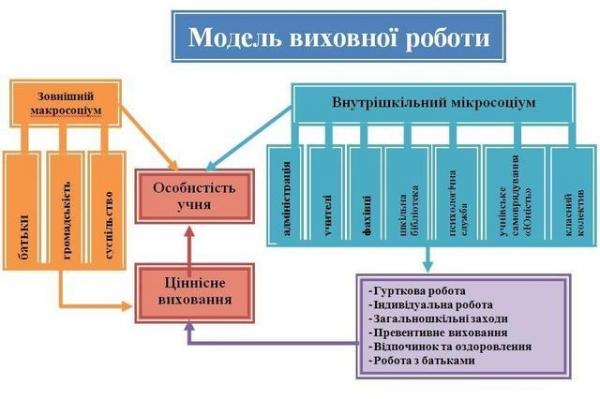 План виховної роботи 
на 2021/2022 навчальний рік НОРМАТИВНО – ПРАВОВЕ ЗАБЕЗПЕЧЕННЯВИХОВНОЇ РОБОТИ ШКОЛИ НА 2021/2022  НАВЧАЛЬНИЙ РІК	Лист МОН «Деякі питання  організації виховного процесу у 2021/2022 н.р. щодо  формування в дітей та учнівської молоді ціннісних життєвих навичок».	Лист МОН №1/9-420 від 05.08.2020 «Щодо організації роботи закладів загальної середньої освіти у 2020/2021 навчальному році».	Постанова Кабінету Міністрів України  №641 від 22.07.2020   «Про встановлення карантину та запровадження посилених протиепідемічних  заходів на території із значним поширенням гострої респіраторної хвороби COVID-19, спричиненої корона вірусом SARS-CoV-2»	Постанова охорони здоровя України головний Державний санітарний лікар України №42 від 30.07.2020   «Про затвердження Тимчасових рекомендацій щодо організації протиепідемічних заходів у закладах освіти в період карантину в зв’язку поширенням корона вірусної хвороби (COVID-19)»	Лист МОН №1/11-5480 від 18.05.2018 «Методичні рекомендації щодо запобігання і протидії насильству».	Закон України "Про охорону дитинства".	Державна соціальна програма "Національний план дій щодо реалізації Конвенції ООН про права дитини" на період до 2021 року".	Закон України "Про запобігання та протидію домашньому насильству"	Закон України "Про внесення змін до деяких законодавчих актів України щодо протидії боулінгу (цькуванню)"від 18.12.2018 р. №2657-VІІІ	Рекомендації СМ/Rek (2018) 7 Комітету міністрів, відповідно до положень статті 15.b Статуту ради Європи про принципи дотримання, захисту та реалізації прав дитини в цифровому середовищі.	Закон України "Про протидію торгівлі людьми"	Державна соціальна програма протидії торгівлі людьми на період до 2020 року	Програма виховної роботи з питань протидії торгівлі дітьми «Особиста гідність. Безпека життя. Громадянська позиція».	Лист Міністерства освіти і науки України від 17.07.2018 № 1/9-453 "Про проведення інформаційних кампаній щодо протидії торгівлі людьми"Лист МОН від 30.07.2014 № 1/9-385 "Методичні рекомендації для проведення бесід з учнями загальноосвітніх навчальних закладів з питань: уникнення враження мінами і вибухонебезпечними предметами; поведінки у надзвичайній ситуації"Міжнародні документи	Декларація прав людини	Декларація прав дитини, проголошена Генеральною асамблеєю Організацій Об’єднаних Націй 20 листопада 1959 року.	Конвенція ООН про права дитини	Конвенція ООН про заборону та негайні заходи щодо ліквідації найгірших форм дитячої праці	Конвенція Ради Європи про захист дітей від сексуальної експлуатації та сексуального насильства	Всесвітня декларація про забезпечення виживання, захисту і розвитку дітей, прийнята на Всесвітній зустрічі на вищому рівні в інтересах дітей, яка відбулася в Організації Об’єднаних Націй в м. Нью-Йорку 30 вересня 1990 року.Закони УкраїниКонституція (Основний Закон) України«Про освіту» «Про повну загальну середню освіту» «Про позашкільну освіту» "Про молодіжні та дитячі громадські організації""Про охорону дитинства""Про захист суспільної моралі""Про протидію торгівлі людьми""Про забезпечення прав і свобод внутрішньо переміщених осіб"Укази Президента України«Про затвердження Національної  стратегії розвитку освіти в Україні на період до 2021 року"«Про невідкладні додаткові заходи щодо зміцнення моральності у суспільстві та утвердження здорового способу життя» від 15.03.2002 р. № 258/2002.«Про Національну програму правової освіти населення» від 18.10.2001 р. № 992/2001.«Про заходи щодо поліпшення становища багатодітних сімей» від 12.11.1999 р. № 1460/99.«Про додаткові заходи щодо посилення соціального захисту багатодітних і неповних сімей» від 20.12.2000 р. № 1396/2000.«Про Національну стратегію з оздоровчої рухової активності в Україні на період до 2025 року «Про Стратегію національно-патріотичного виховання дітей та молоді на 2016 – 2020 роки» від 13.10.2015 №580.«Про затвердження Національної стратегії у сфері прав людини» від 25.08.2015 №501.«Про заходи щодо поліпшення національно-патріотичного виховання дітей та молоді» 12.06.2015 № 334.«Про Стратегію сталого розвитку «Україна-2020» від 12.01.2015 № 5/2015.«Про День Гідності та Свободи» від 13.11.2014 № 872.«Про День Соборності України» від 13.11.2014 № 871.«Про День захисника України» від 14.10.2014 № 806.«Про Стратегію розвитку державної молодіжної політики на період до 2020 року» від 27.09. 2013 № 532/2013.«Про Національну стратегію розвитку освіти в Україні на період до 2021 року» від 5.06.2013 №3 44/2013.Розпорядження, Постанови Верховної Ради, Кабінету Міністрів України«Про затвердження Положення про загальноосвітній навчальний заклад»«Про Програму «Українська родина» від 14.03.2001 р. № 243.Про Програму запобігання торгівлі жінками та дітьми» від 25.09.1999 р. № 1768.Постанова від 12.05.2015 р. № 373-VIII «Про вшанування героїв АТО та вдосконалення національно-патріотичного виховання дітей та молоді».Розпорядження від 22.08.2012 «Про затвердження плану заходів щодо інтеграції біженців та осіб, які потребують додаткового захисту».Загальнодержавні програмиНаціональний план дій з виконання резолюції Ради Безпеки ООН 1325 «Жінки, мир, безпека» на період до 2020 року (затверджено 24.02.2016 р. № 113-р).Концепції	Концепція виховання дітей і молоді в національній системі освіти, затверджена колегією Міністерства освіти і науки України 28 лютого 1996 року.	Концепція національно-патріотичного виховання дітей та молоді	Концепція Державної соціальної програми протидії торгівлі людьми на період до 2020 року (схвалено 07.10.2015 р. № 1053-р).	Концепція Державної цільової соціальної програми «Молодь України» на 2016-2020 роки (схвалено 30.09.2015 р. № 1018-р).	Концепція екологічної освіти України	Концепція превентивного виховання	Концепція формування позитивної мотивації на здоровий спосіб життя у дітей та підлітків	Концепція художньо-естетичного виховання учнів у загальноосвітніх навчальних закладах	Концепція сімейного виховання в системі освіти України «Щаслива родина» на 2012-2021 роки	Концепція громадянського виховання особистості в умовах розвитку Української державності	Концепція формування позитивної мотивації на здоровий спосіб життя у дітей та молоді, затверджена наказом Міністерства освіти і науки України від 21.06.2004 року № 605.Міністерство освіти і науки України	Положення про організацію фізичного виховання і масового спорту в дошкільних, загальноосвітніх і професійно-технічних навчальних закладах України.	Рекомендації щодо порядку використання державної символіки в навчальних закладах України.	Рекомендації щодо планування роботи класного керівника навчального закладу системи загальноосвітньої середньої освіти.	Положення про класного керівника навчального закладу системи загальної середньої освіти.	Про затвердження Змін до «Положення про класного керівника навчального закладу системи загальної середньої освіти». Наказ Міністерства освіти і науки України від 29.06.2006 року № 489.	Про затвердження «Основних орієнтирів виховання учнів 1-11 класів загальноосвітніх навчальних закладів України».	 «Про затвердження плану заходів Міністерства освіти і науки щодо протидії торгівлі людьми на період до 2020 року»від 08.04.2016 № 405.	 «Про затвердження Плану заходів МОН з виконання Плану дій з реалізації Національної стратегії у сфері прав людини на період до 2020 року» від 03.03.2016 № 214.	 «Про національно-патріотичне виховання в системі освіти» від 16.07.2015 № 768.	 «Про затвердження Концепції національно-патріотичного виховання дітей і молоді, Заходів щодо реалізації Концепції національно-патріотичного виховання дітей і молоді та методичних рекомендацій щодо національно-патріотичного виховання у загальноосвітніх навчальних закладах» від 16.06.2015 № 641.3.1. ЗАГАЛЬНОШКІЛЬНІ ФОРМИ ВИХОВНОЇ ДІЯЛЬНОСТІПРАВОВА ОСВІТА І ВИХОВАННЯ ШКОЛЯРІВ Робота з батьківською громадськістюГоловне завдання педагогічного  колективу – залучити батьків до загального навчально-виховного процесу, використовуючи їх творчі можливості в позакласній роботі з класними колективами та індивідуальній роботі з неблагополучними родинами та дітьми; зробити батьків союзниками школи.Основні напрямки роботи з батьками:ознайомлення з умовами життя сім’ї, з’ясування її психологічного клімату, особливості поведінки дитини в сім’ї;виявлення труднощів, які відчувають батьки;  здійснення колективного, диференційованого та індивідуального педагогічного впливу на батьків на основі ретельного аналізу;залучення батьків до організації позашкільної виховної роботи;проведення загальношкільних батьківських зборів (1 раз на семестр), класних батьківських зборів (2 рази на семестр);особисті бесіди адміністрації школи та класних керівників з батьками, консультації для батьків практичного психолога школи.Реалізація спільних заходів «Родинне виховання»Основними завданнями спільних заходів є:забезпечення духовної єдності поколінь;забезпечення єдиних педагогічних вимог до  виховання особистості дитини;включення дитини в спільну роботу з дорослими;виховання поваги до школи, батьків, учителів, товаришів.Прогнозуючим результатом реалізації цих спільних заходів є ефективність системи спільної діяльності сім’ї та школи у виховному процесі, зменшення конфліктних ситуацій у навчальному процесі.Конкретність спільних заходів розкривається в класних планах виховної роботи з урахуванням психолого-педагогічних особливостей кожного класного колективу.Графік проведення загальношкільних батьківських зборівЖовтеньЗасідання "Партнерство ради майбутнього"1. Підведення підсумків роботи педагогічного та батьківського колективів за минулий навчальний рі к та засідання на 2021-2022 навчальний рік2. Особливості організації навчального процесу учнів 1-4 класів (НУШ). Побудова психолого-педагогічного контакту між вчителями, батьками та учнями. Типові помилки та шляхи їх подолання.3. Про посилення пропускного режиму в закладі.Рекомендації щодо організації протиепідемічних заходів у закладі в період карантину в зв’язку з поширенням короно вірусної хвороби (COVID-19)4. Про забезпечення учнів гарячим харчуванням 1-4 класів.5. Підготовка до ЗНО-2022 року.6. Вибори загальношкільного батьківського комітету.7. Рубрика: "Думки в голос".КвітеньЗасідання "Здобутки та перспективи"1. Педагог, учень і батьки в системі національного виховання.2. Про підготовку учнів до державної підсумкової атестації в 4,9 та 11 класах.3. Про оздоровлення дітей влітку 2022 року. Організація роботи пришкільного табору .4. Про попередження дитячого травматизму під час літніх канікул.5. Рубрика: "Думки в голос"Робота педагогічного колективу по застереженню дитячого травматизму,охороні життя та здоров’я учнівЗАХОДИз профілактики правопорушень, злочинності, бездоглядності та жебракування серед учнів П’ятигірського ліцею Донецької селищної ради Ізюмського району Харківської області на 2021/2022 навчальний рікЗАХОДИП’ятигірського ліцею Донецької селищної ради Ізюмського району Харківської області щодо відзначення 78 - річчя визволення Харківської області, України від фашистських загарбників та підготовки до 77 - річчя Перемоги від нацистів на 2021/2022 навчальний рік№п/пТема виховної діяльностіТема виховної діяльностіФорми виховної діяльностіФорми виховної діяльностіФорми виховної діяльностіТермін виконанняТермін виконанняВідповідальніВідміткаСЕРПЕНЬСЕРПЕНЬСЕРПЕНЬСЕРПЕНЬСЕРПЕНЬСЕРПЕНЬСЕРПЕНЬСЕРПЕНЬСЕРПЕНЬСЕРПЕНЬ1.Підготовка до свята «Все починається із першого дзвоника!»Підготовка до свята «Все починається із першого дзвоника!»27-31.0827-31.08ЗДНВР, П/О ВЕРЕСЕНЬВЕРЕСЕНЬВЕРЕСЕНЬВЕРЕСЕНЬВЕРЕСЕНЬВЕРЕСЕНЬВЕРЕСЕНЬВЕРЕСЕНЬВЕРЕСЕНЬВЕРЕСЕНЬМісячник дорожнього рухуМісячник дорожнього рухуМісячник дорожнього рухуМісячник дорожнього рухуМісячник дорожнього рухуМісячник дорожнього рухуМісячник дорожнього рухуМісячник дорожнього рухуМісячник дорожнього рухуМісячник дорожнього рухуТиждень знань і знайомств 01.09 – 03.09Тиждень знань і знайомств 01.09 – 03.09Тиждень знань і знайомств 01.09 – 03.09Тиждень знань і знайомств 01.09 – 03.09Тиждень знань і знайомств 01.09 – 03.09Тиждень знань і знайомств 01.09 – 03.09Тиждень знань і знайомств 01.09 – 03.09Тиждень знань і знайомств 01.09 – 03.09Тиждень знань і знайомств 01.09 – 03.09Тиждень знань і знайомств 01.09 – 03.091.День Знань:«Все починається із першого дзвоника!»;проведення першого уроку;    -  день відкритих дверей.День Знань:«Все починається із першого дзвоника!»;проведення першого уроку;    -  день відкритих дверей.День Знань:«Все починається із першого дзвоника!»;проведення першого уроку;    -  день відкритих дверей.Святкова лінійка (1,11 класи)Святкова лінійка (1,11 класи)01.0901.09ЗДНВР,П/О,класні керівники2Повторення з учнями правил поведінки в школі (під час уроків та перерв),відповідно до«Єдиних вимог для учнів»Повторення з учнями правил поведінки в школі (під час уроків та перерв),відповідно до«Єдиних вимог для учнів»Повторення з учнями правил поведінки в школі (під час уроків та перерв),відповідно до«Єдиних вимог для учнів»БесідаБесіда01-03.0901-03.09класні керівники3«Подорож морем захоплень»             (Виявлення здібностей учнів, залучення їх до участі в шкільних гуртках та секціях)«Подорож морем захоплень»             (Виявлення здібностей учнів, залучення їх до участі в шкільних гуртках та секціях)«Подорож морем захоплень»             (Виявлення здібностей учнів, залучення їх до участі в шкільних гуртках та секціях)Анкета Анкета 02-10.0902-10.09ЗДНВР,П/О,класні керівники4Індивідуальні заходи профілактики та реагування на виявлення симптомів корона вірусної хвороби (COVID-19), дотримання правил респіраторної гігієни та протиепідемічних заходів Індивідуальні заходи профілактики та реагування на виявлення симптомів корона вірусної хвороби (COVID-19), дотримання правил респіраторної гігієни та протиепідемічних заходів Індивідуальні заходи профілактики та реагування на виявлення симптомів корона вірусної хвороби (COVID-19), дотримання правил респіраторної гігієни та протиепідемічних заходів БесідаБесіда01-03.0901-03.09класні керівники5«Урок»«Урок»«Урок»ОпераціяОпераціяПротягом місяцяПротягом місяцяЗДНВР, учнівський парламентТиждень здоров’я та спорту     06.09 – 10.09Тиждень здоров’я та спорту     06.09 – 10.09Тиждень здоров’я та спорту     06.09 – 10.09Тиждень здоров’я та спорту     06.09 – 10.09Тиждень здоров’я та спорту     06.09 – 10.09Тиждень здоров’я та спорту     06.09 – 10.09Тиждень здоров’я та спорту     06.09 – 10.09Тиждень здоров’я та спорту     06.09 – 10.09Тиждень здоров’я та спорту     06.09 – 10.09Тиждень здоров’я та спорту     06.09 – 10.091Згідно планів класних керівниківЗгідно планів класних керівниківЗгідно планів класних керівниківГодини спілкуванняГодини спілкування06.09 – 10.0906.09 – 10.09Класні керівники2Відкриття Олімпійського тижняВідкриття Олімпійського тижняВідкриття Олімпійського тижняСпортивні змаганняСпортивні змагання06.0906.09П/О,вчителі фізичної культури3  «Здоров’я – мудрих гонорар»       (5-9  класи)  «Здоров’я – мудрих гонорар»       (5-9  класи)  «Здоров’я – мудрих гонорар»       (5-9  класи)ГраГра08.0908.09ЗДНВР, П/О4«Як надати першу допомогу при травмах»«Як надати першу допомогу при травмах»«Як надати першу допомогу при травмах»Практичні заняття Практичні заняття 09.0909.09Класні керівники1-11 класів5 «Мій улюблений вид спорту» (1 - 7 класи) «Мій улюблений вид спорту» (1 - 7 класи) «Мій улюблений вид спорту» (1 - 7 класи)Виставка малюнківВиставка малюнків10.0910.09Вчитель образотворчого мистецтва6 «В здоровому тілі –   здоровий дух»  (5 – 11 класи) «В здоровому тілі –   здоровий дух»  (5 – 11 класи) «В здоровому тілі –   здоровий дух»  (5 – 11 класи)Виставка стіннівокВиставка стіннівок10.0910.09Класні керівники7«Чисте повітря» (до Дня боротьби за захист озонового шару)«Чисте повітря» (до Дня боротьби за захист озонового шару)«Чисте повітря» (до Дня боротьби за захист озонового шару)ОпераціяОпераціяПротягом місяцяПротягом місяцяВчитель біологіїТиждень пам'яті   13.09 – 17.09Тиждень пам'яті   13.09 – 17.09Тиждень пам'яті   13.09 – 17.09Тиждень пам'яті   13.09 – 17.09Тиждень пам'яті   13.09 – 17.09Тиждень пам'яті   13.09 – 17.09Тиждень пам'яті   13.09 – 17.09Тиждень пам'яті   13.09 – 17.09Тиждень пам'яті   13.09 – 17.09Тиждень пам'яті   13.09 – 17.091.Згідно планів класних керівниківЗгідно планів класних керівниківЗгідно планів класних керівниківГодини спілкуванняГодини спілкування13.0913.09Класні керівники2.«Вклонімося великим тим рокам…»  (до Дня визволення П’ятигірського)«Вклонімося великим тим рокам…»  (до Дня визволення П’ятигірського)«Вклонімося великим тим рокам…»  (до Дня визволення П’ятигірського)Година пам’ятіГодина пам’яті17.0917.09ЗДНВР, П/О, вчитель Захисту України3.«Пам’ятник» (упорядкування могили загиблих воїнів«Пам’ятник» (упорядкування могили загиблих воїнів«Пам’ятник» (упорядкування могили загиблих воїнівАкціяАкція13-17.0913-17.09Кл.  керівники 4,9,11 класів4.«Голуб миру над Україною»«Голуб миру над Україною»«Голуб миру над Україною»Конкурс букетів та композиційКонкурс букетів та композицій15.0915.09ЗДВР, П/О, кл.  керівники 1-11 класів5.«Це потрібно знати всім поколінням» (10-11 класи)«Це потрібно знати всім поколінням» (10-11 класи)«Це потрібно знати всім поколінням» (10-11 класи)Турнір знавців історіїТурнір знавців історії16.0916.09Вчитель історії,бібліотекар6.«Партизанський рух і підпільнаборотьба у роки Другої Світової Війни» (10-11  кл)«Партизанський рух і підпільнаборотьба у роки Другої Світової Війни» (10-11  кл)«Партизанський рух і підпільнаборотьба у роки Другої Світової Війни» (10-11  кл)Засідання «круглого столу»Засідання «круглого столу»17.0917.09ЗДНВР, П/О, вчитель історії7.«Ми за мир на планеті Земля» (до Міжнародного дня  миру»      (1-7 класи)«Ми за мир на планеті Земля» (до Міжнародного дня  миру»      (1-7 класи)«Ми за мир на планеті Земля» (до Міжнародного дня  миру»      (1-7 класи)Конкурс малюнківКонкурс малюнків17.0917.09Вчитель образотворчого мистецтва8.«Свіча пам’яті»«Свіча пам’яті»«Свіча пам’яті»Книжкова виставкаКнижкова виставка13-17.0913-17.09БібліотекарТиждень правил безпеки руху   20.09 – 24.09Тиждень правил безпеки руху   20.09 – 24.09Тиждень правил безпеки руху   20.09 – 24.09Тиждень правил безпеки руху   20.09 – 24.09Тиждень правил безпеки руху   20.09 – 24.09Тиждень правил безпеки руху   20.09 – 24.09Тиждень правил безпеки руху   20.09 – 24.09Тиждень правил безпеки руху   20.09 – 24.09Тиждень правил безпеки руху   20.09 – 24.09Тиждень правил безпеки руху   20.09 – 24.091.Згідно планів класних керівниківЗгідно планів класних керівниківГодини спілкуванняГодини спілкуванняГодини спілкування21.0921.09Класні керівники2Перегляд матеріалів з теми правил безпеки руху.Зустріч з інспектором ДАІПерегляд матеріалів з теми правил безпеки руху.Зустріч з інспектором ДАІЗустріч,бесідиЗустріч,бесідиЗустріч,бесіди22.0922.09ЗДНВР, класні керівники3.«Чи знаєш ти обов’язки та права пішоходів» (5-9 класи)«Чи знаєш ти обов’язки та права пішоходів» (5-9 класи)ВікторинаВікторинаВікторина23.0923.09П/О4«Твій друг – безпечний рух»«Твій друг – безпечний рух»Конкурс малюнківКонкурс малюнківКонкурс малюнків24.0924.09Вчитель образотворчого мистецтва5.«Дорога до школи»«Дорога до школи»Книжкова викладкаКнижкова викладкаКнижкова викладка20-24.0920-24.09БібліотекарЖОВТЕНЬЖОВТЕНЬЖОВТЕНЬЖОВТЕНЬЖОВТЕНЬЖОВТЕНЬЖОВТЕНЬЖОВТЕНЬЖОВТЕНЬЖОВТЕНЬТиждень  привітань та толерантності 27.09 – 01.10Тиждень  привітань та толерантності 27.09 – 01.10Тиждень  привітань та толерантності 27.09 – 01.10Тиждень  привітань та толерантності 27.09 – 01.10Тиждень  привітань та толерантності 27.09 – 01.10Тиждень  привітань та толерантності 27.09 – 01.10Тиждень  привітань та толерантності 27.09 – 01.10Тиждень  привітань та толерантності 27.09 – 01.10Тиждень  привітань та толерантності 27.09 – 01.10Тиждень  привітань та толерантності 27.09 – 01.101.Згідно планів класних керівниківЗгідно планів класних керівниківГодини спілкуванняГодини спілкуванняГодини спілкування27.09 – 01.1027.09 – 01.10Класні керівники2«Грані добра» До Міжнародного дня проти насилля«Грані добра» До Міжнародного дня проти насилляВідверта розмоваВідверта розмоваВідверта розмова28.0928.09Класні керівники1-11 класів3«Моя улюблена тваринка» До Всесвітнього дня тварин«Моя улюблена тваринка» До Всесвітнього дня тваринТворчий вернісажТворчий вернісажТворчий вернісаж29.0929.09Класні керівники1-5 класів4.«Гімн учительській професії »«Гімн учительській професії »Конкурс стіннівокКонкурс стіннівокКонкурс стіннівок27.09 – 01.1027.09 – 01.10Класні керівники1-11 класів5«Вчительська доля - велика зоря»«Вчительська доля - велика зоря»ПривітанняПривітанняПривітання01.1001.10Учні 1-11 класів4 «За серце щире і просте, велике Вам спасибі»  «За серце щире і просте, велике Вам спасибі» Літературно-пісенна вітальняЛітературно-пісенна вітальняЛітературно-пісенна вітальня01.1001.10ЗДНВР, П/О, учнівський парламент6.«Переступи поріг з добром!» (до Міжнародного дня людей похилого віку) «Переступи поріг з добром!» (до Міжнародного дня людей похилого віку) АкціяАкціяАкціяПротягом тижняПротягом тижняКласні керівникиТиждень козацької слави  04.10 – 08.10Тиждень козацької слави  04.10 – 08.10Тиждень козацької слави  04.10 – 08.10Тиждень козацької слави  04.10 – 08.10Тиждень козацької слави  04.10 – 08.10Тиждень козацької слави  04.10 – 08.10Тиждень козацької слави  04.10 – 08.10Тиждень козацької слави  04.10 – 08.10Тиждень козацької слави  04.10 – 08.10Тиждень козацької слави  04.10 – 08.101. Згідно планів класних керівників Згідно планів класних керівниківГодини спілкуванняГодини спілкування04.10 – 08.1004.10 – 08.10Класні керівникиКласні керівники2 «Володарі гетьманської булави» «Володарі гетьманської булави»Прес – оглядПрес – огляд07.1007.10Бібліотекар,вчитель історіїБібліотекар,вчитель історії3. «Україна від козацьких часів до сьогодення» (5-11  класи) «Україна від козацьких часів до сьогодення» (5-11  класи)Усний журналУсний журнал04.10 – 08.1004.10 – 08.10Вчитель історії,Вчитель історії,4.«Справжній український козак» ( 3-4  класи)«Справжній український козак» ( 3-4  класи)КВККВК08.1008.10Класні керівникиКласні керівники5. «З козаків візьмемо приклад» (5-8 класи)  «З козаків візьмемо приклад» (5-8 класи) Спортивне святоСпортивне свято13.1013.10Вчитель фізичної культуриВчитель фізичної культури6. «Історія українського козацтва» «Історія українського козацтва»Книжкова виставкаКнижкова виставка04.10 – 08.1004.10 – 08.10БібліотекарБібліотекар7. «Чи є актуальним поняття Патріотизм молоді» (8-11  класи) «Чи є актуальним поняття Патріотизм молоді» (8-11  класи)Круглий стілКруглий стіл08.1008.10ЗДНВР, П/Окл. керівникиЗДНВР, П/Окл. керівникиТиждень превентивного виховання  11.10 – 15.10Тиждень превентивного виховання  11.10 – 15.10Тиждень превентивного виховання  11.10 – 15.10Тиждень превентивного виховання  11.10 – 15.10Тиждень превентивного виховання  11.10 – 15.10Тиждень превентивного виховання  11.10 – 15.10Тиждень превентивного виховання  11.10 – 15.10Тиждень превентивного виховання  11.10 – 15.10Тиждень превентивного виховання  11.10 – 15.10Тиждень превентивного виховання  11.10 – 15.101.Згідно планів класних керівниківЗгідно планів класних керівниківГодини спілкуванняГодини спілкування11.10-15.1011.10-15.10Класні керівникиКласні керівники2. «Нехай панує на Землі закон, добро і справедливість» «Нехай панує на Землі закон, добро і справедливість»Книжкова виставкаКнижкова виставка11.10-15.1011.10-15.10БібліотекарБібліотекар3. «Порушення прав людини – торгівля людьми, гендерне насильство, сексуальна експлуатація дітей» До Європейського Дня боротьби з торгівлею людей «Порушення прав людини – торгівля людьми, гендерне насильство, сексуальна експлуатація дітей» До Європейського Дня боротьби з торгівлею людейКонференція  Конференція  13.1013.10ЗДНВР, П/О, учнівський парламентЗДНВР, П/О, учнівський парламент4 «Насильство – це злочин від якого страждають найрідніші» «Насильство – це злочин від якого страждають найрідніші»Прес-експресПрес-експрес12.1012.10Класні керівники 1-11 класівКласні керівники 1-11 класів5 «Мої права» (1-4  класи) «Мої права» (1-4  класи)Конкурс малюнківКонкурс малюнків15.1015.10Класні керівникиКласні керівники6 «На паралельних дорогах прав та обов’язків»  (9-11  класи) «На паралельних дорогах прав та обов’язків»  (9-11  класи)Засідання правового клубуЗасідання правового клубу15.1015.10Вчитель правознавстваВчитель правознавства7 «Як не стати жертвою злочину», «Злочин та як його обійти»  «Як не стати жертвою злочину», «Злочин та як його обійти» Консультації з правової освітиКонсультації з правової освітиПротягом тижняПротягом тижняВчитель правознавстваВчитель правознавстваТиждень безпеки життєдіяльності  19.10 – 22.10Тиждень безпеки життєдіяльності  19.10 – 22.10Тиждень безпеки життєдіяльності  19.10 – 22.10Тиждень безпеки життєдіяльності  19.10 – 22.10Тиждень безпеки життєдіяльності  19.10 – 22.10Тиждень безпеки життєдіяльності  19.10 – 22.10Тиждень безпеки життєдіяльності  19.10 – 22.10Тиждень безпеки життєдіяльності  19.10 – 22.10Тиждень безпеки життєдіяльності  19.10 – 22.10Тиждень безпеки життєдіяльності  19.10 – 22.101. Згідно планів класних керівників Згідно планів класних керівниківГодини спілкуванняГодини спілкування19.1019.10Класні керівникиКласні керівники2.  «Вогонь – друг, вогонь – ворог!»  «Вогонь – друг, вогонь – ворог!»ВікторинаВікторина20.1020.10П/ОП/О3. «Ходить гарбуз по городу» (Овочеві витівки з овочів, фруктів, природного матеріалу та квітів) «Ходить гарбуз по городу» (Овочеві витівки з овочів, фруктів, природного матеріалу та квітів)Вставка-конкурсВставка-конкурс21.1021.10Класні керівники1-11 класівКласні керівники1-11 класів4.  «Перерва»  «Перерва»ОпераціяОперація19-22.1019-22.10П/О, учнівський парламентП/О, учнівський парламент5. «Коли електроприлади бувають небезпечні» (1-7 класи) «Коли електроприлади бувають небезпечні» (1-7 класи)Конкурс малюнківКонкурс малюнків22.1022.10Вчитель образотворчого мистецтваВчитель образотворчого мистецтва6«Шкідливі звички  - згуба»«Шкідливі звички  - згуба»Конкурс презентаційКонкурс презентацій22.1022.10Класні керівники8 -11 класівКласні керівники8 -11 класів8. «Приходить величава і чарівна красуня-осінь — золота царівна»                                           (1-7 класи) «Приходить величава і чарівна красуня-осінь — золота царівна»                                           (1-7 класи)Свято Свято 22.1022.10ЗДНВР, П/О, учнівський парламентЗДНВР, П/О, учнівський парламент9.Операція «Урок»Операція «Урок»Протягом місяцяПротягом місяцяЗДНВР, П/Оучнівський парламентЗДНВР, П/Оучнівський парламентЛИСТОПАДЛИСТОПАДЛИСТОПАДЛИСТОПАДЛИСТОПАДЛИСТОПАДЛИСТОПАДЛИСТОПАДЛИСТОПАДЛИСТОПАДТиждень  культури  01.11 – 05.11Тиждень  культури  01.11 – 05.11Тиждень  культури  01.11 – 05.11Тиждень  культури  01.11 – 05.11Тиждень  культури  01.11 – 05.11Тиждень  культури  01.11 – 05.11Тиждень  культури  01.11 – 05.11Тиждень  культури  01.11 – 05.11Тиждень  культури  01.11 – 05.11Тиждень  культури  01.11 – 05.111.Згідно планів класних керівників Згідно планів класних керівників Години спілкуванняГодини спілкування01.11-05.1101.11-05.11Класні керівники1-11 класівКласні керівники1-11 класів2.«Культура спілкування між собою»«Культура спілкування між собою»БесідаБесіда02.1102.11Класні керівникиКласні керівники3.«Посієш звичку – пожнеш характер»«Посієш звичку – пожнеш характер»ДискусіяДискусія03.1103.11Класні керівникиКласні керівники4.За планом вчителів - філологів (до Дня української писемності)       (9 -11  класи)За планом вчителів - філологів (до Дня української писемності)       (9 -11  класи)ЗахідЗахід05.1105.11Вчителі  філологиВчителі  філологи5.Конференція «Ми різні – в цьому наше багатство» До Міжнародного Дня сліпих  (8-11  класи)Конференція «Ми різні – в цьому наше багатство» До Міжнародного Дня сліпих  (8-11  класи)КонференціяКонференція05.1105.11ЗДНВР , класні керівники5-11 класівЗДНВР , класні керівники5-11 класівТиждень праці і майбутньої професії  08.11 – 12.11Тиждень праці і майбутньої професії  08.11 – 12.11Тиждень праці і майбутньої професії  08.11 – 12.11Тиждень праці і майбутньої професії  08.11 – 12.11Тиждень праці і майбутньої професії  08.11 – 12.11Тиждень праці і майбутньої професії  08.11 – 12.11Тиждень праці і майбутньої професії  08.11 – 12.11Тиждень праці і майбутньої професії  08.11 – 12.11Тиждень праці і майбутньої професії  08.11 – 12.11Тиждень праці і майбутньої професії  08.11 – 12.111.За планом вчителів - філологів  (До Дня української писемності)(5-8 кл.)ЗахідЗахідЗахід08.1108.11Вчителі  філологиВчителі  філологи2.Згідно планів класних керівників   Години спілкуванняГодини спілкуванняГодини спілкування08.11-12.1108.11-12.11Класні керівникиКласні керівники3. «Професії нашого краю»Прес-оглядПрес-оглядПрес-огляд08.11-12.1108.11-12.11Бібліотекар Бібліотекар 4. «Золоті ручки»Виставка-конкурсВиставка-конкурсВиставка-конкурс12.1112.11П/ОП/О5.Зустрічі з представниками вищих навчальних закладів, профосвітиПротягом рокуПротягом рокуЗДНВРЗДНВРТиждень порядку  15.11 – 19.11Тиждень порядку  15.11 – 19.11Тиждень порядку  15.11 – 19.11Тиждень порядку  15.11 – 19.11Тиждень порядку  15.11 – 19.11Тиждень порядку  15.11 – 19.11Тиждень порядку  15.11 – 19.11Тиждень порядку  15.11 – 19.11Тиждень порядку  15.11 – 19.11Тиждень порядку  15.11 – 19.111Згідно планів класних керівників   ГодиниспілкуванняГодиниспілкуванняГодиниспілкування16.1116.11Класні керівникиКласні керівники2 «День без куріння» (до Міжнарод-ного дня  відмови від куріння)АкціяАкціяАкція17.1117.11ЗДНВР, П/О, учнівський парламентЗДНВР, П/О, учнівський парламент3 «Куріння – соціальне зло»АнкетуванняАнкетуванняАнкетування17.1117.11ЗДНВР, П/О, ЗДНВР, П/О, 4«Естетика зовнішнього вигляду»РейдРейдРейд18.1118.11П/О, учнівський парламентП/О, учнівський парламент5«Коса – моя краса»КонкурсКонкурсКонкурс19.1119.11П/О, учнівський парламентП/О, учнівський парламент6«Захист Вітчизни обов’язок кожного» До Дня Гідності та СвободиІнформаційне повідомленняІнформаційне повідомленняІнформаційне повідомлення19.1119.11П/О, учнівський парламентП/О, учнівський парламент7 «Хай сяє школа рідна чистотою»Трудовий десантТрудовий десантТрудовий десант19.1119.11Класні керівникиКласні керівники8«День пам’яті жертв голодомору та політичних репресій» – Інформаційне повідомленняІнформаційне повідомленняІнформаційне повідомлення19.1119.11Класні керівникиКласні керівники9 «Засвіти свічку»Всеукраїнська акціяВсеукраїнська акціяВсеукраїнська акція19.1119.11Учнівський парламентУчнівський парламентТиждень захисту дітей від жорстокості та насильства 22.11 – 26.11Тиждень захисту дітей від жорстокості та насильства 22.11 – 26.11Тиждень захисту дітей від жорстокості та насильства 22.11 – 26.11Тиждень захисту дітей від жорстокості та насильства 22.11 – 26.11Тиждень захисту дітей від жорстокості та насильства 22.11 – 26.11Тиждень захисту дітей від жорстокості та насильства 22.11 – 26.11Тиждень захисту дітей від жорстокості та насильства 22.11 – 26.11Тиждень захисту дітей від жорстокості та насильства 22.11 – 26.11Тиждень захисту дітей від жорстокості та насильства 22.11 – 26.11Тиждень захисту дітей від жорстокості та насильства 22.11 – 26.111.Згідно планів класних керівників   Згідно планів класних керівників   Години спілкуванняГодини спілкування22.11-26.1122.11-26.11Класні керівникиКласні керівники2. «Ген жорстокості, чи погане виховання» (8-11  класи) «Ген жорстокості, чи погане виховання» (8-11  класи)Засідання «круглого столу»Засідання «круглого столу»24.1124.11ЗДВР, класні керівникиЗДВР, класні керівники3.«Що ти знаєш про СНІД?» «Що ти знаєш про СНІД?» Анкетування Анкетування 25.1125.11П/О, учнівський парламентП/О, учнівський парламент4. «Острів СНІД» (до Всесвітнього Дня боротьби зі СНІДом) «Острів СНІД» (до Всесвітнього Дня боротьби зі СНІДом)Інформацій-на програмаІнформацій-на програма25.1225.12П/О, учнівський парламентП/О, учнівський парламент5.До Всесвітнього дня боротьби зі СНІДом До Всесвітнього дня боротьби зі СНІДом Книжкова викладкаКнижкова викладка22.11-26.1122.11-26.11БібліотекарБібліотекар6. «Хто попереджений той захищений» (8-9  класи) «Хто попереджений той захищений» (8-9  класи)Засідання «круглого столу»Засідання «круглого столу»26.1126.11Класні керівникиКласні керівники7. « Проблема ВІЛ СНІДУ, кого це стосується» (10-11  класи) « Проблема ВІЛ СНІДУ, кого це стосується» (10-11  класи)Відверта розмоваВідверта розмова26.1226.12Класні керівникиКласні керівники8.«Урок»«Урок»ОпераціяОпераціяПротягом місяцяПротягом місяцяЗДНВР,учнівський парламентЗДНВР,учнівський парламентГРУДЕНЬГРУДЕНЬГРУДЕНЬГРУДЕНЬГРУДЕНЬГРУДЕНЬГРУДЕНЬГРУДЕНЬГРУДЕНЬГРУДЕНЬТиждень виховання майбутнього захисника Вітчизни  29.11 – 03.12Тиждень виховання майбутнього захисника Вітчизни  29.11 – 03.12Тиждень виховання майбутнього захисника Вітчизни  29.11 – 03.12Тиждень виховання майбутнього захисника Вітчизни  29.11 – 03.12Тиждень виховання майбутнього захисника Вітчизни  29.11 – 03.12Тиждень виховання майбутнього захисника Вітчизни  29.11 – 03.12Тиждень виховання майбутнього захисника Вітчизни  29.11 – 03.12Тиждень виховання майбутнього захисника Вітчизни  29.11 – 03.12Тиждень виховання майбутнього захисника Вітчизни  29.11 – 03.12Тиждень виховання майбутнього захисника Вітчизни  29.11 – 03.121.Згідно планів класних керівників   Згідно планів класних керівників   Години спілкуванняГодини спілкування29.11-03.1229.11-03.12Класні керівникиКласні керівники2.«Милосердя» (До Міжнародного дня інвалідів»«Милосердя» (До Міжнародного дня інвалідів»ОпераціяОперація30.1130.11Класні керівники, учнівський парламентКласні керівники, учнівський парламент3. «Всесвітній День боротьби зі СНІДом» «Всесвітній День боротьби зі СНІДом»Інформацій-на програмаІнформацій-на програма01.1201.12П/О, учнівський парламентП/О, учнівський парламент4. «Козацькі сурми»    (5-9  класи)  «Козацькі сурми»    (5-9  класи) Спортивні змаганняСпортивні змагання02.1202.12Вчитель фізичної культуриВчитель фізичної культури5. «Захисник України»  (10-11  класи) «Захисник України»  (10-11  класи)Військово-спортивний турнірВійськово-спортивний турнір03.1203.12Вчитель Захисту УкраїниВчитель Захисту України6.«У нас єдина держава і ми єдиний народ» (1-4  кл.)«У нас єдина держава і ми єдиний народ» (1-4  кл.)Конкурс  малюнківКонкурс  малюнків29.11-03.1229.11-03.12Класні керівники (1- 4 класи)Класні керівники (1- 4 класи)7. «Герої України. Хто вони?» (9 -11  класи) «Герої України. Хто вони?» (9 -11  класи)Випуск вітальних стіннівок  Випуск вітальних стіннівок  04.1204.12Класні керівники(5-11 класи)Класні керівники(5-11 класи)Тиждень знавців державотворення   06.12 – 10.12Тиждень знавців державотворення   06.12 – 10.12Тиждень знавців державотворення   06.12 – 10.12Тиждень знавців державотворення   06.12 – 10.12Тиждень знавців державотворення   06.12 – 10.12Тиждень знавців державотворення   06.12 – 10.12Тиждень знавців державотворення   06.12 – 10.12Тиждень знавців державотворення   06.12 – 10.12Тиждень знавців державотворення   06.12 – 10.12Тиждень знавців державотворення   06.12 – 10.121.Згідно планів класних керівниківЗгідно планів класних керівниківГодина спілкуванняГодина спілкуванняГодина спілкування06.12Класні керівникиКласні керівники2. «Україна – моя рідна Батьківщина. Краса і велич символів державних» «Україна – моя рідна Батьківщина. Краса і велич символів державних»БесідаБесідаБесіда08.12Класні керівникиКласні керівники3.«У нас єдина держава і ми єдиний народ» (8-9  класи)«У нас єдина держава і ми єдиний народ» (8-9  класи)Засідання «круглого столуЗасідання «круглого столуЗасідання «круглого столу09.12Класні керівникиКласні керівники4.«Ми знаємо свої права, виконуємо свої обов′язки» (10-11  класи) «Ми знаємо свої права, виконуємо свої обов′язки» (10-11  класи) Брейн-рингБрейн-рингБрейн-ринг10.12Вчитель правознавстваВчитель правознавства5. «Законів слід дотримуватись» (5-7  класи) «Законів слід дотримуватись» (5-7  класи)Правовий лекторійПравовий лекторійПравовий лекторій10.12Класні керівникиКласні керівники6.«Зимуючи птахи»«Зимуючи птахи»ОпераціяОпераціяОпераціяГрудень-лютийВчитель біологіїВчитель біологіїТиждень звичаїв та обрядів  13.12 – 17.12.Тиждень звичаїв та обрядів  13.12 – 17.12.Тиждень звичаїв та обрядів  13.12 – 17.12.Тиждень звичаїв та обрядів  13.12 – 17.12.Тиждень звичаїв та обрядів  13.12 – 17.12.Тиждень звичаїв та обрядів  13.12 – 17.12.Тиждень звичаїв та обрядів  13.12 – 17.12.Тиждень звичаїв та обрядів  13.12 – 17.12.Тиждень звичаїв та обрядів  13.12 – 17.12.Тиждень звичаїв та обрядів  13.12 – 17.12.1.До Дня вшанування учасників ліквідації наслідків аварії на ЧАЕСДо Дня вшанування учасників ліквідації наслідків аварії на ЧАЕСІнформаційне повідомленняІнформаційне повідомленняІнформаційне повідомлення13.12П/О, класні керівникиП/О, класні керівники2.«Краще  новорічне оформлення класної кімнати»«Краще  новорічне оформлення класної кімнати»КонкурсКонкурсКонкурс15.12Класні керівникиКласні керівники3. «Еко-Новий рік» (конкурс «Замість ялинки – новорічний букет») «Еко-Новий рік» (конкурс «Замість ялинки – новорічний букет»)Природно-охоронна акціяПриродно-охоронна акціяПриродно-охоронна акція16.12ЗДНВР, П/О, класні керівникиЗДНВР, П/О, класні керівники4.«По Вкраїні з краю в край ходить Святий Миколай» - «По Вкраїні з краю в край ходить Святий Миколай» - Театралізоване дійствоТеатралізоване дійствоТеатралізоване дійство18.12Педагог-організаторПедагог-організатор5. «Українські звичаї і традиції» «Українські звичаї і традиції»Книжкова викладкаКнижкова викладкаКнижкова викладка13-17.12БібліотекарБібліотекар6.«Зимові візерунки» (1-7  класи)«Зимові візерунки» (1-7  класи)Конкурс дитячого малюнкаКонкурс дитячого малюнкаКонкурс дитячого малюнка17.12Вчитель малюванняВчитель малювання7. «Чого ми навчилися» «Чого ми навчилися»Творчий звіт гуртківТворчий звіт гуртківТворчий звіт гуртків17.12Керівники гуртківКерівники гуртківТиждень культури та відпочинку  20.12 – 24.12.Тиждень культури та відпочинку  20.12 – 24.12.Тиждень культури та відпочинку  20.12 – 24.12.Тиждень культури та відпочинку  20.12 – 24.12.Тиждень культури та відпочинку  20.12 – 24.12.Тиждень культури та відпочинку  20.12 – 24.12.Тиждень культури та відпочинку  20.12 – 24.12.Тиждень культури та відпочинку  20.12 – 24.12.Тиждень культури та відпочинку  20.12 – 24.12.Тиждень культури та відпочинку  20.12 – 24.12.1.Згідно планів класних керівниківЗгідно планів класних керівниківГодина спілкуванняГодина спілкуванняГодина спілкування20.12Класні керівникиКласні керівники2. «Йде, мов добрий чарівник по Вкраїні Новий рік» «Йде, мов добрий чарівник по Вкраїні Новий рік»Випуск новорічних газетВипуск новорічних газетВипуск новорічних газет20-24.12П/ОП/О3. «Новорічна казка» (1-4  класи) «Новорічна казка» (1-4  класи)РанокРанокРанок22.12П/О, класні керівникиП/О, класні керівники4.«Новорічна пригода» (5-8 кл)«Новорічна пригода» (5-8 кл)ФеєріяФеєріяФеєрія23.12П/О, класні керівникиП/О, класні керівники5. «У ніч під Новий рік…» «У ніч під Новий рік…»Розважальна програмаРозважальна програмаРозважальна програма24.12П/О, класні керівникиП/О, класні керівники6.«Урок»«Урок»ОпераціяОпераціяОпераціяПротягом місяцяЗДНВР,учнівський парламентЗДНВР,учнівський парламентСІЧЕНЬСІЧЕНЬСІЧЕНЬСІЧЕНЬСІЧЕНЬСІЧЕНЬСІЧЕНЬСІЧЕНЬСІЧЕНЬСІЧЕНЬСІЧЕНЬСІЧЕНЬСІЧЕНЬСІЧЕНЬСІЧЕНЬСІЧЕНЬСІЧЕНЬСІЧЕНЬСІЧЕНЬСІЧЕНЬСІЧЕНЬМісячник духовного вихованняМісячник духовного вихованняМісячник духовного вихованняМісячник духовного вихованняМісячник духовного вихованняМісячник духовного вихованняМісячник духовного вихованняМісячник духовного вихованняМісячник духовного вихованняМісячник духовного вихованняМісячник духовного вихованняМісячник духовного вихованняМісячник духовного вихованняМісячник духовного вихованняМісячник духовного вихованняМісячник духовного вихованняМісячник духовного вихованняМісячник духовного вихованняМісячник духовного вихованняМісячник духовного вихованняМісячник духовного вихованняТиждень звичаїв та обрядів  10.01. – 14.01.Тиждень звичаїв та обрядів  10.01. – 14.01.Тиждень звичаїв та обрядів  10.01. – 14.01.Тиждень звичаїв та обрядів  10.01. – 14.01.Тиждень звичаїв та обрядів  10.01. – 14.01.Тиждень звичаїв та обрядів  10.01. – 14.01.Тиждень звичаїв та обрядів  10.01. – 14.01.Тиждень звичаїв та обрядів  10.01. – 14.01.Тиждень звичаїв та обрядів  10.01. – 14.01.Тиждень звичаїв та обрядів  10.01. – 14.01.Тиждень звичаїв та обрядів  10.01. – 14.01.Тиждень звичаїв та обрядів  10.01. – 14.01.Тиждень звичаїв та обрядів  10.01. – 14.01.Тиждень звичаїв та обрядів  10.01. – 14.01.Тиждень звичаїв та обрядів  10.01. – 14.01.Тиждень звичаїв та обрядів  10.01. – 14.01.Тиждень звичаїв та обрядів  10.01. – 14.01.Тиждень звичаїв та обрядів  10.01. – 14.01.Тиждень звичаїв та обрядів  10.01. – 14.01.Тиждень звичаїв та обрядів  10.01. – 14.01.Тиждень звичаїв та обрядів  10.01. – 14.01.1.Згідно планів класних керівниківЗгідно планів класних керівниківЗгідно планів класних керівниківГодини спілкуванняГодини спілкуванняГодини спілкуванняГодини спілкуванняГодини спілкуванняГодини спілкуванняГодини спілкування10.01-14.0110.01-14.0110.01-14.01Класні керівники1-11 класівКласні керівники1-11 класів2.«На щастя на здоров’я, на Новий рік»«На щастя на здоров’я, на Новий рік»«На щастя на здоров’я, на Новий рік»Фестиваль колядок та щедрівокФестиваль колядок та щедрівокФестиваль колядок та щедрівокФестиваль колядок та щедрівокФестиваль колядок та щедрівокФестиваль колядок та щедрівокФестиваль колядок та щедрівок12.0112.0112.01Педагог -організаторПедагог -організатор3.«Зимові канікули» (5-11  класи)«Зимові канікули» (5-11  класи)«Зимові канікули» (5-11  класи)Конкурс фото- звітів Конкурс фото- звітів Конкурс фото- звітів Конкурс фото- звітів Конкурс фото- звітів Конкурс фото- звітів Конкурс фото- звітів 13.0113.0113.01Класні керівникиКласні керівники4.«Де святиться-веселиться свята Йорданівська водиця» (1-6 класи)«Де святиться-веселиться свята Йорданівська водиця» (1-6 класи)«Де святиться-веселиться свята Йорданівська водиця» (1-6 класи)БесідаБесідаБесідаБесідаБесідаБесідаБесіда14.0114.0114.01Класні керівникиКласні керівникиТиждень громадянського виховання  17.01-21.01.Тиждень громадянського виховання  17.01-21.01.Тиждень громадянського виховання  17.01-21.01.Тиждень громадянського виховання  17.01-21.01.Тиждень громадянського виховання  17.01-21.01.Тиждень громадянського виховання  17.01-21.01.Тиждень громадянського виховання  17.01-21.01.Тиждень громадянського виховання  17.01-21.01.Тиждень громадянського виховання  17.01-21.01.Тиждень громадянського виховання  17.01-21.01.Тиждень громадянського виховання  17.01-21.01.Тиждень громадянського виховання  17.01-21.01.Тиждень громадянського виховання  17.01-21.01.Тиждень громадянського виховання  17.01-21.01.Тиждень громадянського виховання  17.01-21.01.Тиждень громадянського виховання  17.01-21.01.Тиждень громадянського виховання  17.01-21.01.Тиждень громадянського виховання  17.01-21.01.Тиждень громадянського виховання  17.01-21.01.Тиждень громадянського виховання  17.01-21.01.Тиждень громадянського виховання  17.01-21.01.1.Згідно планів класних керівниківЗгідно планів класних керівниківЗгідно планів класних керівниківЗгідно планів класних керівниківГодини спілкуванняГодини спілкуванняГодини спілкуванняГодини спілкуванняГодини спілкуванняГодини спілкування17.01-21.0117.01-21.0117.01-21.01Класні керівники1-11 класівКласні керівники1-11 класівКласні керівники1-11 класів2.«Діти єднають Україну»(1-7 класи)«Діти єднають Україну»(1-7 класи)«Діти єднають Україну»(1-7 класи)«Діти єднають Україну»(1-7 класи)Виставка малюнківВиставка малюнківВиставка малюнківВиставка малюнківВиставка малюнківВиставка малюнків20.01.20.01.20.01.Вчителі образотворчого мистецтваВчителі образотворчого мистецтваВчителі образотворчого мистецтва4.«Благословенна та держава, що має відданих синів» (8-11 класи)«Благословенна та держава, що має відданих синів» (8-11 класи)«Благословенна та держава, що має відданих синів» (8-11 класи)«Благословенна та держава, що має відданих синів» (8-11 класи)Засідання «круглого столу»Засідання «круглого столу»Засідання «круглого столу»Засідання «круглого столу»Засідання «круглого столу»Засідання «круглого столу»21.0121.0121.01ЗДНВР,вчительісторіїЗДНВР,вчительісторіїЗДНВР,вчительісторії5.«Соборна Україна – одна на всіх як оберіг»(до Дня Соборності України)«Соборна Україна – одна на всіх як оберіг»(до Дня Соборності України)«Соборна Україна – одна на всіх як оберіг»(до Дня Соборності України)«Соборна Україна – одна на всіх як оберіг»(до Дня Соборності України)Історична естафетаІсторична естафетаІсторична естафетаІсторична естафетаІсторична естафетаІсторична естафета21.0121.0121.01ВчительІсторіїВчительІсторіїВчительІсторії6.«Прийди до серця, Україно, благослови добром мене!»«Прийди до серця, Україно, благослови добром мене!»«Прийди до серця, Україно, благослови добром мене!»«Прийди до серця, Україно, благослови добром мене!»Книжкова виставка Книжкова виставка Книжкова виставка Книжкова виставка Книжкова виставка Книжкова виставка 17.01-21.0117.01-21.0117.01-21.01Бібліотекар Бібліотекар Бібліотекар Тиждень історичної пам’яті  24.01.- 28.01.Тиждень історичної пам’яті  24.01.- 28.01.Тиждень історичної пам’яті  24.01.- 28.01.Тиждень історичної пам’яті  24.01.- 28.01.Тиждень історичної пам’яті  24.01.- 28.01.Тиждень історичної пам’яті  24.01.- 28.01.Тиждень історичної пам’яті  24.01.- 28.01.Тиждень історичної пам’яті  24.01.- 28.01.Тиждень історичної пам’яті  24.01.- 28.01.Тиждень історичної пам’яті  24.01.- 28.01.Тиждень історичної пам’яті  24.01.- 28.01.Тиждень історичної пам’яті  24.01.- 28.01.Тиждень історичної пам’яті  24.01.- 28.01.Тиждень історичної пам’яті  24.01.- 28.01.Тиждень історичної пам’яті  24.01.- 28.01.Тиждень історичної пам’яті  24.01.- 28.01.Тиждень історичної пам’яті  24.01.- 28.01.Тиждень історичної пам’яті  24.01.- 28.01.Тиждень історичної пам’яті  24.01.- 28.01.Тиждень історичної пам’яті  24.01.- 28.01.Тиждень історичної пам’яті  24.01.- 28.01.1.Згідно планів класних керівниківЗгідно планів класних керівниківЗгідно планів класних керівниківЗгідно планів класних керівниківГодини спілкуванняГодини спілкуванняГодини спілкуванняГодини спілкуванняГодини спілкуванняГодини спілкування24.01-28.0124.01-28.0124.01-28.01Класні керівники1-11 класівКласні керівники1-11 класів2.«Голокост – пером на серці людства»«Голокост – пером на серці людства»«Голокост – пером на серці людства»«Голокост – пером на серці людства»Історичні п’яти-хвилинкиІсторичні п’яти-хвилинкиІсторичні п’яти-хвилинкиІсторичні п’яти-хвилинкиІсторичні п’яти-хвилинкиІсторичні п’яти-хвилинки24.01-28.0124.01-28.0124.01-28.01Вчитель історії Вчитель історії 3.«Квіти у полі, там де Крути…»(5-11 класи)«Квіти у полі, там де Крути…»(5-11 класи)«Квіти у полі, там де Крути…»(5-11 класи)«Квіти у полі, там де Крути…»(5-11 класи)Випуск плакатівВипуск плакатівВипуск плакатівВипуск плакатівВипуск плакатівВипуск плакатів24.01-28.0124.01-28.0124.01-28.01Класні керівникиКласні керівники4.«Крути – символ національної честі»«Крути – символ національної честі»«Крути – символ національної честі»«Крути – символ національної честі»Інформаційне повідомлення Інформаційне повідомлення Інформаційне повідомлення Інформаційне повідомлення Інформаційне повідомлення Інформаційне повідомлення 28.0128.0128.01Педагог-організаторПедагог-організаторЛЮТИЙЛЮТИЙЛЮТИЙЛЮТИЙЛЮТИЙЛЮТИЙЛЮТИЙЛЮТИЙЛЮТИЙЛЮТИЙЛЮТИЙЛЮТИЙЛЮТИЙЛЮТИЙЛЮТИЙЛЮТИЙЛЮТИЙЛЮТИЙЛЮТИЙЛЮТИЙЛЮТИЙМісячник патріотичного вихованняМісячник патріотичного вихованняМісячник патріотичного вихованняМісячник патріотичного вихованняМісячник патріотичного вихованняМісячник патріотичного вихованняМісячник патріотичного вихованняМісячник патріотичного вихованняМісячник патріотичного вихованняМісячник патріотичного вихованняМісячник патріотичного вихованняМісячник патріотичного вихованняМісячник патріотичного вихованняМісячник патріотичного вихованняМісячник патріотичного вихованняМісячник патріотичного вихованняМісячник патріотичного вихованняМісячник патріотичного вихованняМісячник патріотичного вихованняМісячник патріотичного вихованняМісячник патріотичного вихованняТиждень книголюбів 31.01 – 04.02.Тиждень книголюбів 31.01 – 04.02.Тиждень книголюбів 31.01 – 04.02.Тиждень книголюбів 31.01 – 04.02.Тиждень книголюбів 31.01 – 04.02.Тиждень книголюбів 31.01 – 04.02.Тиждень книголюбів 31.01 – 04.02.Тиждень книголюбів 31.01 – 04.02.Тиждень книголюбів 31.01 – 04.02.Тиждень книголюбів 31.01 – 04.02.Тиждень книголюбів 31.01 – 04.02.Тиждень книголюбів 31.01 – 04.02.Тиждень книголюбів 31.01 – 04.02.Тиждень книголюбів 31.01 – 04.02.Тиждень книголюбів 31.01 – 04.02.Тиждень книголюбів 31.01 – 04.02.Тиждень книголюбів 31.01 – 04.02.Тиждень книголюбів 31.01 – 04.02.Тиждень книголюбів 31.01 – 04.02.Тиждень книголюбів 31.01 – 04.02.Тиждень книголюбів 31.01 – 04.02.1.Згідно планів класних керівниківЗгідно планів класних керівниківЗгідно планів класних керівниківЗгідно планів класних керівниківЗгідно планів класних керівниківЗгідно планів класних керівниківЗгідно планів класних керівниківГодини спілкуванняГодини спілкуванняГодини спілкування02.0202.0202.02Класні керівники1-11 класівКласні керівники1-11 класів2.«Твір я цей прочитав і ось що намалював» 1-4 класи«Твір я цей прочитав і ось що намалював» 1-4 класи«Твір я цей прочитав і ось що намалював» 1-4 класи«Твір я цей прочитав і ось що намалював» 1-4 класи«Твір я цей прочитав і ось що намалював» 1-4 класи«Твір я цей прочитав і ось що намалював» 1-4 класи«Твір я цей прочитав і ось що намалював» 1-4 класиКонкурсмалюнківКонкурсмалюнківКонкурсмалюнків03.0203.0203.02БібліотекарБібліотекар3.«Живи книго!»«Живи книго!»«Живи книго!»«Живи книго!»«Живи книго!»«Живи книго!»«Живи книго!»Книжкова лікарняКнижкова лікарняКнижкова лікарня04.0204.0204.02БібліотекарБібліотекар4«Найкращий читач»«Найкращий читач»«Найкращий читач»«Найкращий читач»«Найкращий читач»«Найкращий читач»«Найкращий читач»Конкурс  Конкурс  Конкурс  04.0204.0204.02БібліотекарБібліотекар5«Книгу – в сім’ю, сім’ю в бібліотеку»«Книгу – в сім’ю, сім’ю в бібліотеку»«Книгу – в сім’ю, сім’ю в бібліотеку»«Книгу – в сім’ю, сім’ю в бібліотеку»«Книгу – в сім’ю, сім’ю в бібліотеку»«Книгу – в сім’ю, сім’ю в бібліотеку»«Книгу – в сім’ю, сім’ю в бібліотеку»АкціяАкціяАкціяПротягом місяцяПротягом місяцяПротягом місяцяУчнівський парламентУчнівський парламентТиждень культури та віртуального світу  07.02.-11.02.Тиждень культури та віртуального світу  07.02.-11.02.Тиждень культури та віртуального світу  07.02.-11.02.Тиждень культури та віртуального світу  07.02.-11.02.Тиждень культури та віртуального світу  07.02.-11.02.Тиждень культури та віртуального світу  07.02.-11.02.Тиждень культури та віртуального світу  07.02.-11.02.Тиждень культури та віртуального світу  07.02.-11.02.Тиждень культури та віртуального світу  07.02.-11.02.Тиждень культури та віртуального світу  07.02.-11.02.Тиждень культури та віртуального світу  07.02.-11.02.Тиждень культури та віртуального світу  07.02.-11.02.Тиждень культури та віртуального світу  07.02.-11.02.Тиждень культури та віртуального світу  07.02.-11.02.Тиждень культури та віртуального світу  07.02.-11.02.Тиждень культури та віртуального світу  07.02.-11.02.Тиждень культури та віртуального світу  07.02.-11.02.Тиждень культури та віртуального світу  07.02.-11.02.Тиждень культури та віртуального світу  07.02.-11.02.Тиждень культури та віртуального світу  07.02.-11.02.Тиждень культури та віртуального світу  07.02.-11.02.1.Згідно планів класних керівниківЗгідно планів класних керівниківЗгідно планів класних керівниківЗгідно планів класних керівниківЗгідно планів класних керівниківЗгідно планів класних керівниківЗгідно планів класних керівниківГодини спілкуванняГодини спілкуванняГодини спілкування07.02-11.0207.02-11.0207.02-11.02Класні керівники1-11 класівКласні керівники1-11 класів2.«Профілактика Інтернет-залежності» (до Всесвітнього дня без Інтернету»(5-11 класи)«Профілактика Інтернет-залежності» (до Всесвітнього дня без Інтернету»(5-11 класи)«Профілактика Інтернет-залежності» (до Всесвітнього дня без Інтернету»(5-11 класи)«Профілактика Інтернет-залежності» (до Всесвітнього дня без Інтернету»(5-11 класи)«Профілактика Інтернет-залежності» (до Всесвітнього дня без Інтернету»(5-11 класи)«Профілактика Інтернет-залежності» (до Всесвітнього дня без Інтернету»(5-11 класи)«Профілактика Інтернет-залежності» (до Всесвітнього дня без Інтернету»(5-11 класи)Анкетування, тестуванняАнкетування, тестуванняАнкетування, тестування08.0208.0208.02Педагог - організаторПедагог - організатор3.«Безпечний Інтернет»«Безпечний Інтернет»«Безпечний Інтернет»«Безпечний Інтернет»«Безпечний Інтернет»«Безпечний Інтернет»«Безпечний Інтернет»ТренінгТренінгТренінг08.0208.0208.02Вчителі ІнформатикиВчителі Інформатики4«Інтернет – чума ХХІ століття»(5-11 класи)«Інтернет – чума ХХІ століття»(5-11 класи)«Інтернет – чума ХХІ століття»(5-11 класи)«Інтернет – чума ХХІ століття»(5-11 класи)«Інтернет – чума ХХІ століття»(5-11 класи)«Інтернет – чума ХХІ століття»(5-11 класи)«Інтернет – чума ХХІ століття»(5-11 класи)Конкурс відеороликівКонкурс відеороликівКонкурс відеороликів09.0209.0209.02Класні керівникиКласні керівники5«Під знаком Купідона»(1-11  класи)«Під знаком Купідона»(1-11  класи)«Під знаком Купідона»(1-11  класи)«Під знаком Купідона»(1-11  класи)«Під знаком Купідона»(1-11  класи)«Під знаком Купідона»(1-11  класи)«Під знаком Купідона»(1-11  класи)Поштова скринькаПоштова скринькаПоштова скринька10.0210.0210.02Учнівський парламентУчнівський парламент45   6«Життя без любові, що небо без сонця»(1-11 класи)«Життя без любові, що небо без сонця»(1-11 класи)«Життя без любові, що небо без сонця»(1-11 класи)«Життя без любові, що небо без сонця»(1-11 класи)«Життя без любові, що небо без сонця»(1-11 класи)«Життя без любові, що небо без сонця»(1-11 класи)«Життя без любові, що небо без сонця»(1-11 класи)Конкурс на кращу листівку- «валентинку»Конкурс на кращу листівку- «валентинку»Конкурс на кращу листівку- «валентинку»10.0210.0210.02Класні керівники1-11 класівКласні керівники1-11 класів7.«Ми зиму спалим і тепло прийде до нас, а з ним й добро!» (1-4  класи)«Ми зиму спалим і тепло прийде до нас, а з ним й добро!» (1-4  класи)«Ми зиму спалим і тепло прийде до нас, а з ним й добро!» (1-4  класи)«Ми зиму спалим і тепло прийде до нас, а з ним й добро!» (1-4  класи)«Ми зиму спалим і тепло прийде до нас, а з ним й добро!» (1-4  класи)«Ми зиму спалим і тепло прийде до нас, а з ним й добро!» (1-4  класи)«Ми зиму спалим і тепло прийде до нас, а з ним й добро!» (1-4  класи)СвятоСвятоСвято11.0211.0211.02Класні керівники 1-4 класівКласні керівники 1-4 класів8.«Любов придумана не нами. Вона від Бога нам дана»   (8-11  класи)«Любов придумана не нами. Вона від Бога нам дана»   (8-11  класи)«Любов придумана не нами. Вона від Бога нам дана»   (8-11  класи)«Любов придумана не нами. Вона від Бога нам дана»   (8-11  класи)«Любов придумана не нами. Вона від Бога нам дана»   (8-11  класи)«Любов придумана не нами. Вона від Бога нам дана»   (8-11  класи)«Любов придумана не нами. Вона від Бога нам дана»   (8-11  класи)Літературно-музична композиціяЛітературно-музична композиціяЛітературно-музична композиція11.0211.0211.02Класні керівники 8-11 класівКласні керівники 8-11 класів9.«Стрітення настало, всім нагадало: готуйтесь птахів зустрічати!»«Стрітення настало, всім нагадало: готуйтесь птахів зустрічати!»«Стрітення настало, всім нагадало: готуйтесь птахів зустрічати!»«Стрітення настало, всім нагадало: готуйтесь птахів зустрічати!»«Стрітення настало, всім нагадало: готуйтесь птахів зустрічати!»«Стрітення настало, всім нагадало: готуйтесь птахів зустрічати!»«Стрітення настало, всім нагадало: готуйтесь птахів зустрічати!»Конкурс на кращий будиночок для птахівКонкурс на кращий будиночок для птахівКонкурс на кращий будиночок для птахів11.0211.0211.02Класні керівники 1-11 класівКласні керівники 1-11 класівТиждень вшанування героїв Афганістану та Героїв Небесної сотні     14.02 – 18.02Тиждень вшанування героїв Афганістану та Героїв Небесної сотні     14.02 – 18.02Тиждень вшанування героїв Афганістану та Героїв Небесної сотні     14.02 – 18.02Тиждень вшанування героїв Афганістану та Героїв Небесної сотні     14.02 – 18.02Тиждень вшанування героїв Афганістану та Героїв Небесної сотні     14.02 – 18.02Тиждень вшанування героїв Афганістану та Героїв Небесної сотні     14.02 – 18.02Тиждень вшанування героїв Афганістану та Героїв Небесної сотні     14.02 – 18.02Тиждень вшанування героїв Афганістану та Героїв Небесної сотні     14.02 – 18.02Тиждень вшанування героїв Афганістану та Героїв Небесної сотні     14.02 – 18.02Тиждень вшанування героїв Афганістану та Героїв Небесної сотні     14.02 – 18.02Тиждень вшанування героїв Афганістану та Героїв Небесної сотні     14.02 – 18.02Тиждень вшанування героїв Афганістану та Героїв Небесної сотні     14.02 – 18.02Тиждень вшанування героїв Афганістану та Героїв Небесної сотні     14.02 – 18.02Тиждень вшанування героїв Афганістану та Героїв Небесної сотні     14.02 – 18.02Тиждень вшанування героїв Афганістану та Героїв Небесної сотні     14.02 – 18.02Тиждень вшанування героїв Афганістану та Героїв Небесної сотні     14.02 – 18.02Тиждень вшанування героїв Афганістану та Героїв Небесної сотні     14.02 – 18.02Тиждень вшанування героїв Афганістану та Героїв Небесної сотні     14.02 – 18.02Тиждень вшанування героїв Афганістану та Героїв Небесної сотні     14.02 – 18.02Тиждень вшанування героїв Афганістану та Героїв Небесної сотні     14.02 – 18.02Тиждень вшанування героїв Афганістану та Героїв Небесної сотні     14.02 – 18.021.Згідно планів класних керівниківЗгідно планів класних керівниківЗгідно планів класних керівниківЗгідно планів класних керівниківЗгідно планів класних керівниківЗгідно планів класних керівниківЗгідно планів класних керівниківГодина спілкуванняГодина спілкуванняГодина спілкування14.02-18.0214.02-18.0214.02-18.02Класні керівники1-11 класівКласні керівники1-11 класів2.«Ціна чужої війни» до Дня вшанування учасників бойових дій на території інших держав«Ціна чужої війни» до Дня вшанування учасників бойових дій на території інших держав«Ціна чужої війни» до Дня вшанування учасників бойових дій на території інших держав«Ціна чужої війни» до Дня вшанування учасників бойових дій на території інших держав«Ціна чужої війни» до Дня вшанування учасників бойових дій на території інших держав«Ціна чужої війни» до Дня вшанування учасників бойових дій на території інших держав«Ціна чужої війни» до Дня вшанування учасників бойових дій на території інших державГодина пам’ятіГодина пам’ятіГодина пам’яті17.0217.0217.02Педагог -організаторПедагог -організатор3.Перегляд відеосюжетів: «Афганістан – мій біль, моя пекуча пам’ять»(1-11 класи)Перегляд відеосюжетів: «Афганістан – мій біль, моя пекуча пам’ять»(1-11 класи)Перегляд відеосюжетів: «Афганістан – мій біль, моя пекуча пам’ять»(1-11 класи)Перегляд відеосюжетів: «Афганістан – мій біль, моя пекуча пам’ять»(1-11 класи)Перегляд відеосюжетів: «Афганістан – мій біль, моя пекуча пам’ять»(1-11 класи)Перегляд відеосюжетів: «Афганістан – мій біль, моя пекуча пам’ять»(1-11 класи)Перегляд відеосюжетів: «Афганістан – мій біль, моя пекуча пам’ять»(1-11 класи)Шкільний кінозалШкільний кінозалШкільний кінозал14.02-18.0214.02-18.0214.02-18.02Класні керівники1-11 класівКласні керівники1-11 класів4.«Вогнем і полум’ям охрещені, обпалені навік…» ( до Дня герої Небесної Сотні)«Вогнем і полум’ям охрещені, обпалені навік…» ( до Дня герої Небесної Сотні)«Вогнем і полум’ям охрещені, обпалені навік…» ( до Дня герої Небесної Сотні)«Вогнем і полум’ям охрещені, обпалені навік…» ( до Дня герої Небесної Сотні)«Вогнем і полум’ям охрещені, обпалені навік…» ( до Дня герої Небесної Сотні)«Вогнем і полум’ям охрещені, обпалені навік…» ( до Дня герої Небесної Сотні)«Вогнем і полум’ям охрещені, обпалені навік…» ( до Дня герої Небесної Сотні)Урок-реквіємУрок-реквіємУрок-реквієм18.0218.0218.02Педагог -організаторПедагог -організаторТиждень рідної мови 21.02 – 25.02Тиждень рідної мови 21.02 – 25.02Тиждень рідної мови 21.02 – 25.02Тиждень рідної мови 21.02 – 25.02Тиждень рідної мови 21.02 – 25.02Тиждень рідної мови 21.02 – 25.02Тиждень рідної мови 21.02 – 25.02Тиждень рідної мови 21.02 – 25.02Тиждень рідної мови 21.02 – 25.02Тиждень рідної мови 21.02 – 25.02Тиждень рідної мови 21.02 – 25.02Тиждень рідної мови 21.02 – 25.02Тиждень рідної мови 21.02 – 25.02Тиждень рідної мови 21.02 – 25.02Тиждень рідної мови 21.02 – 25.02Тиждень рідної мови 21.02 – 25.02Тиждень рідної мови 21.02 – 25.02Тиждень рідної мови 21.02 – 25.02Тиждень рідної мови 21.02 – 25.02Тиждень рідної мови 21.02 – 25.02Тиждень рідної мови 21.02 – 25.021.Згідно планів класних керівниківЗгідно планів класних керівниківЗгідно планів класних керівниківЗгідно планів класних керівниківЗгідно планів класних керівниківЗгідно планів класних керівниківЗгідно планів класних керівниківГодини спілкуванняГодини спілкуванняГодини спілкування21.02-25.0221.02-25.0221.02-25.02Класні керівники1-11 класівКласні керівники1-11 класів2.«Вивчайте, любіть свою мову, як рідну Вітчизну, любіть!»(до Дня рідної мови)«Вивчайте, любіть свою мову, як рідну Вітчизну, любіть!»(до Дня рідної мови)«Вивчайте, любіть свою мову, як рідну Вітчизну, любіть!»(до Дня рідної мови)«Вивчайте, любіть свою мову, як рідну Вітчизну, любіть!»(до Дня рідної мови)«Вивчайте, любіть свою мову, як рідну Вітчизну, любіть!»(до Дня рідної мови)«Вивчайте, любіть свою мову, як рідну Вітчизну, любіть!»(до Дня рідної мови)«Вивчайте, любіть свою мову, як рідну Вітчизну, любіть!»(до Дня рідної мови)Конкурс читців поезіїКонкурс читців поезіїКонкурс читців поезії23.0223.0223.02Вчителі – філологиВчителі – філологи3.«Коли зникає рідна мова – народу більше немає»«Коли зникає рідна мова – народу більше немає»«Коли зникає рідна мова – народу більше немає»«Коли зникає рідна мова – народу більше немає»«Коли зникає рідна мова – народу більше немає»«Коли зникає рідна мова – народу більше немає»«Коли зникає рідна мова – народу більше немає»Тематичні урокиТематичні урокиТематичні урокиПротягом тижняПротягом тижняПротягом тижняВчителі – філологиВчителі – філологи4.«Чи знаю я рідну мову?»(5-11  класи)«Чи знаю я рідну мову?»(5-11  класи)«Чи знаю я рідну мову?»(5-11  класи)«Чи знаю я рідну мову?»(5-11  класи)«Чи знаю я рідну мову?»(5-11  класи)«Чи знаю я рідну мову?»(5-11  класи)«Чи знаю я рідну мову?»(5-11  класи)Конкурс-граКонкурс-граКонкурс-гра24.0224.0224.02Вчителі – філологиВчителі – філологиБЕРЕЗЕНЬБЕРЕЗЕНЬБЕРЕЗЕНЬБЕРЕЗЕНЬБЕРЕЗЕНЬБЕРЕЗЕНЬБЕРЕЗЕНЬБЕРЕЗЕНЬБЕРЕЗЕНЬБЕРЕЗЕНЬБЕРЕЗЕНЬБЕРЕЗЕНЬБЕРЕЗЕНЬБЕРЕЗЕНЬБЕРЕЗЕНЬБЕРЕЗЕНЬБЕРЕЗЕНЬБЕРЕЗЕНЬБЕРЕЗЕНЬБЕРЕЗЕНЬБЕРЕЗЕНЬМісячник родинно-сімейного вихованняМісячник родинно-сімейного вихованняМісячник родинно-сімейного вихованняМісячник родинно-сімейного вихованняМісячник родинно-сімейного вихованняМісячник родинно-сімейного вихованняМісячник родинно-сімейного вихованняМісячник родинно-сімейного вихованняМісячник родинно-сімейного вихованняМісячник родинно-сімейного вихованняМісячник родинно-сімейного вихованняМісячник родинно-сімейного вихованняМісячник родинно-сімейного вихованняМісячник родинно-сімейного вихованняМісячник родинно-сімейного вихованняМісячник родинно-сімейного вихованняМісячник родинно-сімейного вихованняМісячник родинно-сімейного вихованняМісячник родинно-сімейного вихованняМісячник родинно-сімейного вихованняМісячник родинно-сімейного вихованняТиждень чарівності та пам’яті Кобзаря  28.02-04.03,09.03Тиждень чарівності та пам’яті Кобзаря  28.02-04.03,09.03Тиждень чарівності та пам’яті Кобзаря  28.02-04.03,09.03Тиждень чарівності та пам’яті Кобзаря  28.02-04.03,09.03Тиждень чарівності та пам’яті Кобзаря  28.02-04.03,09.03Тиждень чарівності та пам’яті Кобзаря  28.02-04.03,09.03Тиждень чарівності та пам’яті Кобзаря  28.02-04.03,09.03Тиждень чарівності та пам’яті Кобзаря  28.02-04.03,09.03Тиждень чарівності та пам’яті Кобзаря  28.02-04.03,09.03Тиждень чарівності та пам’яті Кобзаря  28.02-04.03,09.03Тиждень чарівності та пам’яті Кобзаря  28.02-04.03,09.03Тиждень чарівності та пам’яті Кобзаря  28.02-04.03,09.03Тиждень чарівності та пам’яті Кобзаря  28.02-04.03,09.03Тиждень чарівності та пам’яті Кобзаря  28.02-04.03,09.03Тиждень чарівності та пам’яті Кобзаря  28.02-04.03,09.03Тиждень чарівності та пам’яті Кобзаря  28.02-04.03,09.03Тиждень чарівності та пам’яті Кобзаря  28.02-04.03,09.03Тиждень чарівності та пам’яті Кобзаря  28.02-04.03,09.03Тиждень чарівності та пам’яті Кобзаря  28.02-04.03,09.03Тиждень чарівності та пам’яті Кобзаря  28.02-04.03,09.03Тиждень чарівності та пам’яті Кобзаря  28.02-04.03,09.031.«У світі усе починається з мами»(1-4  класи)«У світі усе починається з мами»(1-4  класи)«У світі усе починається з мами»(1-4  класи)«У світі усе починається з мами»(1-4  класи)«У світі усе починається з мами»(1-4  класи)«У світі усе починається з мами»(1-4  класи)«У світі усе починається з мами»(1-4  класи)Святкові вогники:Святкові вогники:Святкові вогники:28.02-04.0328.02-04.0328.02-04.03Класні керівники1-4 класиКласні керівники1-4 класи2.«Щоб теплих весен сонячні проміння будили в серці ніжні почуття»(5-11  класи)«Щоб теплих весен сонячні проміння будили в серці ніжні почуття»(5-11  класи)«Щоб теплих весен сонячні проміння будили в серці ніжні почуття»(5-11  класи)«Щоб теплих весен сонячні проміння будили в серці ніжні почуття»(5-11  класи)«Щоб теплих весен сонячні проміння будили в серці ніжні почуття»(5-11  класи)«Щоб теплих весен сонячні проміння будили в серці ніжні почуття»(5-11  класи)«Щоб теплих весен сонячні проміння будили в серці ніжні почуття»(5-11  класи)Святкове привітанняСвяткове привітанняСвяткове привітання05.0305.0305.03Педагог -ОрганізаторПедагог -Організатор3.«Вітає березень крилатий жінок прекрасних із весняним святом»(5-11  класи)«Вітає березень крилатий жінок прекрасних із весняним святом»(5-11  класи)«Вітає березень крилатий жінок прекрасних із весняним святом»(5-11  класи)«Вітає березень крилатий жінок прекрасних із весняним святом»(5-11  класи)«Вітає березень крилатий жінок прекрасних із весняним святом»(5-11  класи)«Вітає березень крилатий жінок прекрасних із весняним святом»(5-11  класи)«Вітає березень крилатий жінок прекрасних із весняним святом»(5-11  класи)Конкурс газет – вітаньКонкурс газет – вітаньКонкурс газет – вітань05.0305.0305.03Класні керівники5-11 класиКласні керівники5-11 класи5.«Солодка фантазія»«Солодка фантазія»«Солодка фантазія»«Солодка фантазія»«Солодка фантазія»«Солодка фантазія»«Солодка фантазія»КонкурсКонкурсКонкурс04-05.0304-05.0304-05.03Класні керівникиКласні керівники4.«Тарасова доля – то правда жива»(1-8 класи)«Тарасова доля – то правда жива»(1-8 класи)«Тарасова доля – то правда жива»(1-8 класи)«Тарасова доля – то правда жива»(1-8 класи)«Тарасова доля – то правда жива»(1-8 класи)«Тарасова доля – то правда жива»(1-8 класи)«Тарасова доля – то правда жива»(1-8 класи)Конкурс декламаторів  поезіїКонкурс декламаторів  поезіїКонкурс декламаторів  поезії09.0309.0309.03Класні керівники, Вчителі – філологиКласні керівники, Вчителі – філологи5.«Іду з дитинства до Тараса»(9-11  класи)«Іду з дитинства до Тараса»(9-11  класи)«Іду з дитинства до Тараса»(9-11  класи)«Іду з дитинства до Тараса»(9-11  класи)«Іду з дитинства до Тараса»(9-11  класи)«Іду з дитинства до Тараса»(9-11  класи)«Іду з дитинства до Тараса»(9-11  класи)Засідання «круглого столу»Засідання «круглого столу»Засідання «круглого столу»09.0309.0309.03Вчителі – філологиВчителі – філологи6.«У шевченковій світлиці»«У шевченковій світлиці»«У шевченковій світлиці»«У шевченковій світлиці»«У шевченковій світлиці»«У шевченковій світлиці»«У шевченковій світлиці»Книжкова виставкаКнижкова виставкаКнижкова виставка28.02-04.03,09.0328.02-04.03,09.0328.02-04.03,09.03БібліотекарБібліотекарТиждень профорієнтації  10.03.-11.03Тиждень профорієнтації  10.03.-11.03Тиждень профорієнтації  10.03.-11.03Тиждень профорієнтації  10.03.-11.03Тиждень профорієнтації  10.03.-11.03Тиждень профорієнтації  10.03.-11.03Тиждень профорієнтації  10.03.-11.03Тиждень профорієнтації  10.03.-11.03Тиждень профорієнтації  10.03.-11.03Тиждень профорієнтації  10.03.-11.03Тиждень профорієнтації  10.03.-11.03Тиждень профорієнтації  10.03.-11.03Тиждень профорієнтації  10.03.-11.03Тиждень профорієнтації  10.03.-11.03Тиждень профорієнтації  10.03.-11.03Тиждень профорієнтації  10.03.-11.03Тиждень профорієнтації  10.03.-11.03Тиждень профорієнтації  10.03.-11.03Тиждень профорієнтації  10.03.-11.03Тиждень профорієнтації  10.03.-11.03Тиждень профорієнтації  10.03.-11.031.Згідно планів класних керівниківЗгідно планів класних керівниківЗгідно планів класних керівниківЗгідно планів класних керівниківЗгідно планів класних керівниківЗгідно планів класних керівниківЗгідно планів класних керівниківГодини спілкуванняГодини спілкуванняГодини спілкування10.03-11.0310.03-11.0310.03-11.03Класні керівники1-11 класівКласні керівники1-11 класівКласні керівники1-11 класівКласні керівники1-11 класівКласні керівники1-11 класівКласні керівники1-11 класів2.«Чи свідомо я обираю професію» (9-11 класи)«Чи свідомо я обираю професію» (9-11 класи)«Чи свідомо я обираю професію» (9-11 класи)«Чи свідомо я обираю професію» (9-11 класи)«Чи свідомо я обираю професію» (9-11 класи)«Чи свідомо я обираю професію» (9-11 класи)«Чи свідомо я обираю професію» (9-11 класи)ТестуванняТестуванняТестування10.0310.0310.03Класні керівники9-11 класиКласні керівники9-11 класиКласні керівники9-11 класиКласні керівники9-11 класиКласні керівники9-11 класиКласні керівники9-11 класи3.«Від маленьких справ – до великих звершень»«Від маленьких справ – до великих звершень»«Від маленьких справ – до великих звершень»«Від маленьких справ – до великих звершень»«Від маленьких справ – до великих звершень»«Від маленьких справ – до великих звершень»«Від маленьких справ – до великих звершень»Тренінг Тренінг Тренінг 10.0310.0310.03Практичний психологПрактичний психологПрактичний психологПрактичний психологПрактичний психологПрактичний психолог4.«Риси та якості майбутнього фахівця»«Риси та якості майбутнього фахівця»«Риси та якості майбутнього фахівця»«Риси та якості майбутнього фахівця»«Риси та якості майбутнього фахівця»«Риси та якості майбутнього фахівця»«Риси та якості майбутнього фахівця»АнкетуванняАнкетуванняАнкетування11.0311.0311.03Педагог-організаторПедагог-організаторПедагог-організаторПедагог-організаторПедагог-організаторПедагог-організатор5.«Моя майбутня професія» (1-7 класи)«Моя майбутня професія» (1-7 класи)«Моя майбутня професія» (1-7 класи)«Моя майбутня професія» (1-7 класи)«Моя майбутня професія» (1-7 класи)«Моя майбутня професія» (1-7 класи)«Моя майбутня професія» (1-7 класи)Конкурс малюнківКонкурс малюнківКонкурс малюнків11.0311.0311.03Вчителі образотворчого мистецтваВчителі образотворчого мистецтваВчителі образотворчого мистецтваВчителі образотворчого мистецтваВчителі образотворчого мистецтваВчителі образотворчого мистецтваТиждень екології  14.03-18.03Тиждень екології  14.03-18.03Тиждень екології  14.03-18.03Тиждень екології  14.03-18.03Тиждень екології  14.03-18.03Тиждень екології  14.03-18.03Тиждень екології  14.03-18.03Тиждень екології  14.03-18.03Тиждень екології  14.03-18.03Тиждень екології  14.03-18.03Тиждень екології  14.03-18.03Тиждень екології  14.03-18.03Тиждень екології  14.03-18.03Тиждень екології  14.03-18.03Тиждень екології  14.03-18.03Тиждень екології  14.03-18.03Тиждень екології  14.03-18.03Тиждень екології  14.03-18.03Тиждень екології  14.03-18.03Тиждень екології  14.03-18.03Тиждень екології  14.03-18.031.Згідно планів класних керівниківЗгідно планів класних керівниківЗгідно планів класних керівниківЗгідно планів класних керівниківЗгідно планів класних керівниківЗгідно планів класних керівниківЗгідно планів класних керівниківГодини спілкуванняГодини спілкуванняГодини спілкування14.03-18.0314.03-18.0314.03-18.0314.03-18.03Класні керівники1-11 класівКласні керівники1-11 класівКласні керівники1-11 класівКласні керівники1-11 класівКласні керівники1-11 класів2.«Природа і фантазія» (літературні твори, казки, вірші, малюнки)«Природа і фантазія» (літературні твори, казки, вірші, малюнки)«Природа і фантазія» (літературні твори, казки, вірші, малюнки)«Природа і фантазія» (літературні твори, казки, вірші, малюнки)«Природа і фантазія» (літературні твори, казки, вірші, малюнки)«Природа і фантазія» (літературні твори, казки, вірші, малюнки)«Природа і фантазія» (літературні твори, казки, вірші, малюнки)Виставка творчих робітВиставка творчих робітВиставка творчих робіт15.0315.0315.0315.03Педагог -ОрганізаторПедагог -ОрганізаторПедагог -ОрганізаторПедагог -ОрганізаторПедагог -Організатор3.«Вода – безцінне багатство, бережіть її!»(до Дня охорони водних ресурсів)«Вода – безцінне багатство, бережіть її!»(до Дня охорони водних ресурсів)«Вода – безцінне багатство, бережіть її!»(до Дня охорони водних ресурсів)«Вода – безцінне багатство, бережіть її!»(до Дня охорони водних ресурсів)«Вода – безцінне багатство, бережіть її!»(до Дня охорони водних ресурсів)«Вода – безцінне багатство, бережіть її!»(до Дня охорони водних ресурсів)«Вода – безцінне багатство, бережіть її!»(до Дня охорони водних ресурсів)Виступ агітбригадиВиступ агітбригадиВиступ агітбригади16.0316.0316.0316.03Вчитель біологіїВчитель біологіїВчитель біологіїВчитель біологіїВчитель біології4.«Я хочу жити в якісному світі» (1-7 класи)«Я хочу жити в якісному світі» (1-7 класи)«Я хочу жити в якісному світі» (1-7 класи)«Я хочу жити в якісному світі» (1-7 класи)«Я хочу жити в якісному світі» (1-7 класи)«Я хочу жити в якісному світі» (1-7 класи)«Я хочу жити в якісному світі» (1-7 класи)Конкурс малюнків Конкурс малюнків Конкурс малюнків 17.0317.0317.0317.03Вчителі образотворчого мистецтва Вчителі образотворчого мистецтва Вчителі образотворчого мистецтва Вчителі образотворчого мистецтва Вчителі образотворчого мистецтва 5.«Ромашка – символ Дня боротьби проти туберкульозу» «Ромашка – символ Дня боротьби проти туберкульозу» «Ромашка – символ Дня боротьби проти туберкульозу» «Ромашка – символ Дня боротьби проти туберкульозу» «Ромашка – символ Дня боротьби проти туберкульозу» «Ромашка – символ Дня боротьби проти туберкульозу» «Ромашка – символ Дня боротьби проти туберкульозу» Бесіда-застереженняБесіда-застереженняБесіда-застереження18.0318.0318.0318.03Класні керівники1-11 класиКласні керівники1-11 класиКласні керівники1-11 класиКласні керівники1-11 класиКласні керівники1-11 класи6.«Першоцвіти просять захисту»(охорона ранньоквітучих рослин)«Першоцвіти просять захисту»(охорона ранньоквітучих рослин)«Першоцвіти просять захисту»(охорона ранньоквітучих рослин)«Першоцвіти просять захисту»(охорона ранньоквітучих рослин)«Першоцвіти просять захисту»(охорона ранньоквітучих рослин)«Першоцвіти просять захисту»(охорона ранньоквітучих рослин)«Першоцвіти просять захисту»(охорона ранньоквітучих рослин)АкціяАкціяАкціяБерезень-квітеньБерезень-квітеньБерезень-квітеньБерезень-квітеньВчитель біологіїВчитель біологіїВчитель біологіїВчитель біологіїВчитель біологіїКВІТЕНЬКВІТЕНЬКВІТЕНЬКВІТЕНЬКВІТЕНЬКВІТЕНЬКВІТЕНЬКВІТЕНЬКВІТЕНЬКВІТЕНЬКВІТЕНЬКВІТЕНЬКВІТЕНЬКВІТЕНЬКВІТЕНЬКВІТЕНЬКВІТЕНЬКВІТЕНЬКВІТЕНЬКВІТЕНЬКВІТЕНЬМісячник екологічного вихованняМісячник екологічного вихованняМісячник екологічного вихованняМісячник екологічного вихованняМісячник екологічного вихованняМісячник екологічного вихованняМісячник екологічного вихованняМісячник екологічного вихованняМісячник екологічного вихованняМісячник екологічного вихованняМісячник екологічного вихованняМісячник екологічного вихованняМісячник екологічного вихованняМісячник екологічного вихованняМісячник екологічного вихованняМісячник екологічного вихованняМісячник екологічного вихованняМісячник екологічного вихованняМісячник екологічного вихованняМісячник екологічного вихованняМісячник екологічного вихованняТиждень  здорового способу життя  28.03 – 01.04Тиждень  здорового способу життя  28.03 – 01.04Тиждень  здорового способу життя  28.03 – 01.04Тиждень  здорового способу життя  28.03 – 01.04Тиждень  здорового способу життя  28.03 – 01.04Тиждень  здорового способу життя  28.03 – 01.04Тиждень  здорового способу життя  28.03 – 01.04Тиждень  здорового способу життя  28.03 – 01.04Тиждень  здорового способу життя  28.03 – 01.04Тиждень  здорового способу життя  28.03 – 01.04Тиждень  здорового способу життя  28.03 – 01.04Тиждень  здорового способу життя  28.03 – 01.04Тиждень  здорового способу життя  28.03 – 01.04Тиждень  здорового способу життя  28.03 – 01.04Тиждень  здорового способу життя  28.03 – 01.04Тиждень  здорового способу життя  28.03 – 01.04Тиждень  здорового способу життя  28.03 – 01.04Тиждень  здорового способу життя  28.03 – 01.04Тиждень  здорового способу життя  28.03 – 01.04Тиждень  здорового способу життя  28.03 – 01.04Тиждень  здорового способу життя  28.03 – 01.041.Згідно планів класних керівниківЗгідно планів класних керівниківЗгідно планів класних керівниківЗгідно планів класних керівниківЗгідно планів класних керівниківЗгідно планів класних керівниківЗгідно планів класних керівниківГодини спілкуванняГодини спілкуванняГодини спілкування28.03-01.0428.03-01.0428.03-01.04Класні керівники1-11 класівКласні керівники1-11 класів2.«Сміх шануєм, розумієм, сміятися вмієм!» (1-11  класи)«Сміх шануєм, розумієм, сміятися вмієм!» (1-11  класи)«Сміх шануєм, розумієм, сміятися вмієм!» (1-11  класи)«Сміх шануєм, розумієм, сміятися вмієм!» (1-11  класи)«Сміх шануєм, розумієм, сміятися вмієм!» (1-11  класи)«Сміх шануєм, розумієм, сміятися вмієм!» (1-11  класи)«Сміх шануєм, розумієм, сміятися вмієм!» (1-11  класи)Конкурси гуморесок, усмішокКонкурси гуморесок, усмішокКонкурси гуморесок, усмішок28.0328.0328.03Педагог -організатор,бібліотекарПедагог -організатор,бібліотекар3.«Зелена аптека. Лікарські трави Харківщини»  (1-4 класи)«Зелена аптека. Лікарські трави Харківщини»  (1-4 класи)«Зелена аптека. Лікарські трави Харківщини»  (1-4 класи)«Зелена аптека. Лікарські трави Харківщини»  (1-4 класи)«Зелена аптека. Лікарські трави Харківщини»  (1-4 класи)«Зелена аптека. Лікарські трави Харківщини»  (1-4 класи)«Зелена аптека. Лікарські трави Харківщини»  (1-4 класи)Інтерактивна подорожІнтерактивна подорожІнтерактивна подорож29.0329.0329.03Класні керівникиКласні керівники4.«Здоровим бути круто»«Здоровим бути круто»«Здоровим бути круто»«Здоровим бути круто»«Здоровим бути круто»«Здоровим бути круто»«Здоровим бути круто»ВікторинаВікторинаВікторина01.0401.0401.04Педагог-організаторПедагог-організатор5.«Перша медична допомога» (9-11 класи)«Перша медична допомога» (9-11 класи)«Перша медична допомога» (9-11 класи)«Перша медична допомога» (9-11 класи)«Перша медична допомога» (9-11 класи)«Перша медична допомога» (9-11 класи)«Перша медична допомога» (9-11 класи)Урок-практикумУрок-практикумУрок-практикум01.04.01.04.01.04.Класні керівникиКласні керівники6.«Бережи здоров’я змолоду» (1-4 класи)«Бережи здоров’я змолоду» (1-4 класи)«Бережи здоров’я змолоду» (1-4 класи)«Бережи здоров’я змолоду» (1-4 класи)«Бережи здоров’я змолоду» (1-4 класи)«Бережи здоров’я змолоду» (1-4 класи)«Бережи здоров’я змолоду» (1-4 класи)Конкурс малюнківКонкурс малюнківКонкурс малюнків01.0401.0401.04Класні керівникиКласні керівники7.«Краще запобігти, ніж лікуватися»«Краще запобігти, ніж лікуватися»«Краще запобігти, ніж лікуватися»«Краще запобігти, ніж лікуватися»«Краще запобігти, ніж лікуватися»«Краще запобігти, ніж лікуватися»«Краще запобігти, ніж лікуватися»Профілактична зустріч з медичною сестроюПрофілактична зустріч з медичною сестроюПрофілактична зустріч з медичною сестроюПротягом тижняПротягом тижняПротягом тижняЗДНВРЗДНВР8.«Зелена весна»«Зелена весна»«Зелена весна»«Зелена весна»«Зелена весна»«Зелена весна»«Зелена весна»Весняна толокаВесняна толокаВесняна толокаПротягом місяцяПротягом місяцяПротягом місяцяКласні керівникиКласні керівники9.«Посади дерево»«Посади дерево»«Посади дерево»«Посади дерево»«Посади дерево»«Посади дерево»«Посади дерево»ОпераціяОпераціяОпераціяПротягом місяцяПротягом місяцяПротягом місяцяКласні керівники,учнівський парламентКласні керівники,учнівський парламентТиждень авіації та космонавтики  04.04 – 08.04.Тиждень авіації та космонавтики  04.04 – 08.04.Тиждень авіації та космонавтики  04.04 – 08.04.Тиждень авіації та космонавтики  04.04 – 08.04.Тиждень авіації та космонавтики  04.04 – 08.04.Тиждень авіації та космонавтики  04.04 – 08.04.Тиждень авіації та космонавтики  04.04 – 08.04.Тиждень авіації та космонавтики  04.04 – 08.04.Тиждень авіації та космонавтики  04.04 – 08.04.Тиждень авіації та космонавтики  04.04 – 08.04.Тиждень авіації та космонавтики  04.04 – 08.04.Тиждень авіації та космонавтики  04.04 – 08.04.Тиждень авіації та космонавтики  04.04 – 08.04.Тиждень авіації та космонавтики  04.04 – 08.04.Тиждень авіації та космонавтики  04.04 – 08.04.Тиждень авіації та космонавтики  04.04 – 08.04.Тиждень авіації та космонавтики  04.04 – 08.04.Тиждень авіації та космонавтики  04.04 – 08.04.Тиждень авіації та космонавтики  04.04 – 08.04.Тиждень авіації та космонавтики  04.04 – 08.04.Тиждень авіації та космонавтики  04.04 – 08.04.1.Згідно планів класних керівниківЗгідно планів класних керівниківЗгідно планів класних керівниківЗгідно планів класних керівниківЗгідно планів класних керівниківЗгідно планів класних керівниківЗгідно планів класних керівниківГодини спілкування Години спілкування Години спілкування 04.04-08.0404.04-08.0404.04-08.04Класні керівники1-11 класівКласні керівники1-11 класів2.«Спорт – це здоров’я, спорт – це життя, спорт – це дорога у майбуття»«Спорт – це здоров’я, спорт – це життя, спорт – це дорога у майбуття»«Спорт – це здоров’я, спорт – це життя, спорт – це дорога у майбуття»«Спорт – це здоров’я, спорт – це життя, спорт – це дорога у майбуття»«Спорт – це здоров’я, спорт – це життя, спорт – це дорога у майбуття»«Спорт – це здоров’я, спорт – це життя, спорт – це дорога у майбуття»«Спорт – це здоров’я, спорт – це життя, спорт – це дорога у майбуття»Спортивне святоСпортивне святоСпортивне свято04.0404.0404.04Вчителі фізичного вихованняВчителі фізичного виховання3.«Дорожче за золото»«Дорожче за золото»«Дорожче за золото»«Дорожче за золото»«Дорожче за золото»«Дорожче за золото»«Дорожче за золото»КВККВККВК05.0405.0405.04Вчитель основ здоров’яВчитель основ здоров’я4.«Гра власним здоров’ям»  «Гра власним здоров’ям»  «Гра власним здоров’ям»  «Гра власним здоров’ям»  «Гра власним здоров’ям»  «Гра власним здоров’ям»  «Гра власним здоров’ям»  ТренінгТренінгТренінг05.0405.0405.04Вчитель основ здоров’яВчитель основ здоров’я5.«Космос відомий і невідомий» (1-4 класи)«Космос відомий і невідомий» (1-4 класи)«Космос відомий і невідомий» (1-4 класи)«Космос відомий і невідомий» (1-4 класи)«Космос відомий і невідомий» (1-4 класи)«Космос відомий і невідомий» (1-4 класи)«Космос відомий і невідомий» (1-4 класи)Конкурс малюнківКонкурс малюнківКонкурс малюнків06.0406.0406.04Класні керівникиКласні керівники6.«Вперед у майбутнє: відкриваємо таємниці космосу» (5-11 класи)«Вперед у майбутнє: відкриваємо таємниці космосу» (5-11 класи)«Вперед у майбутнє: відкриваємо таємниці космосу» (5-11 класи)«Вперед у майбутнє: відкриваємо таємниці космосу» (5-11 класи)«Вперед у майбутнє: відкриваємо таємниці космосу» (5-11 класи)«Вперед у майбутнє: відкриваємо таємниці космосу» (5-11 класи)«Вперед у майбутнє: відкриваємо таємниці космосу» (5-11 класи)Конкурс стіннівокКонкурс стіннівокКонкурс стіннівок06.0406.0406.04Класні керівникиКласні керівники7.«Всесвіт нам бентежить мрії» (1-8 класи)«Всесвіт нам бентежить мрії» (1-8 класи)«Всесвіт нам бентежить мрії» (1-8 класи)«Всесвіт нам бентежить мрії» (1-8 класи)«Всесвіт нам бентежить мрії» (1-8 класи)«Всесвіт нам бентежить мрії» (1-8 класи)«Всесвіт нам бентежить мрії» (1-8 класи)Інформаційне повідомленняІнформаційне повідомленняІнформаційне повідомлення07.0407.0407.04Педагог-організаторПедагог-організатор8.«Подорож до Зоряного містечка, Центру управління польотами»«Подорож до Зоряного містечка, Центру управління польотами»«Подорож до Зоряного містечка, Центру управління польотами»«Подорож до Зоряного містечка, Центру управління польотами»«Подорож до Зоряного містечка, Центру управління польотами»«Подорож до Зоряного містечка, Центру управління польотами»«Подорож до Зоряного містечка, Центру управління польотами»Інтернет-подорожІнтернет-подорожІнтернет-подорож08.0408.0408.04Вчитель фізикиВчитель фізики9.«У світі Галактики»«У світі Галактики»«У світі Галактики»«У світі Галактики»«У світі Галактики»«У світі Галактики»«У світі Галактики»Книжково-ілюстративна виставкаКнижково-ілюстративна виставкаКнижково-ілюстративна виставкаПротягом тижняПротягом тижняПротягом тижняБібліотекар Бібліотекар 10.«Затишок» (благоустрій території школи)«Затишок» (благоустрій території школи)«Затишок» (благоустрій території школи)«Затишок» (благоустрій території школи)«Затишок» (благоустрій території школи)«Затишок» (благоустрій території школи)«Затишок» (благоустрій території школи)ОпераціяОпераціяОпераціяПротягом тижняПротягом тижняПротягом тижняКласні керівникиКласні керівникиТиждень знань правил пожежної безпеки 11.04. – 15.04.Тиждень знань правил пожежної безпеки 11.04. – 15.04.Тиждень знань правил пожежної безпеки 11.04. – 15.04.Тиждень знань правил пожежної безпеки 11.04. – 15.04.Тиждень знань правил пожежної безпеки 11.04. – 15.04.Тиждень знань правил пожежної безпеки 11.04. – 15.04.Тиждень знань правил пожежної безпеки 11.04. – 15.04.Тиждень знань правил пожежної безпеки 11.04. – 15.04.Тиждень знань правил пожежної безпеки 11.04. – 15.04.Тиждень знань правил пожежної безпеки 11.04. – 15.04.Тиждень знань правил пожежної безпеки 11.04. – 15.04.Тиждень знань правил пожежної безпеки 11.04. – 15.04.Тиждень знань правил пожежної безпеки 11.04. – 15.04.Тиждень знань правил пожежної безпеки 11.04. – 15.04.Тиждень знань правил пожежної безпеки 11.04. – 15.04.Тиждень знань правил пожежної безпеки 11.04. – 15.04.Тиждень знань правил пожежної безпеки 11.04. – 15.04.Тиждень знань правил пожежної безпеки 11.04. – 15.04.Тиждень знань правил пожежної безпеки 11.04. – 15.04.Тиждень знань правил пожежної безпеки 11.04. – 15.04.Тиждень знань правил пожежної безпеки 11.04. – 15.04.1.Згідно планів класних керівниківЗгідно планів класних керівниківЗгідно планів класних керівниківЗгідно планів класних керівниківЗгідно планів класних керівниківЗгідно планів класних керівниківЗгідно планів класних керівниківГодина спілкуванняГодина спілкуванняГодина спілкування11.0411.0411.04Класні керівники1-11 класівКласні керівники1-11 класів2.«Будь обережним з вогнем» (5-7 класи)«Будь обережним з вогнем» (5-7 класи)«Будь обережним з вогнем» (5-7 класи)«Будь обережним з вогнем» (5-7 класи)«Будь обережним з вогнем» (5-7 класи)«Будь обережним з вогнем» (5-7 класи)«Будь обережним з вогнем» (5-7 класи)Вікторина-змаганняВікторина-змаганняВікторина-змагання12.0412.0412.04Вчитель основ здоров’я Вчитель основ здоров’я 3.«Первинні засоби пожежогасіння» (1-7 класи)«Первинні засоби пожежогасіння» (1-7 класи)«Первинні засоби пожежогасіння» (1-7 класи)«Первинні засоби пожежогасіння» (1-7 класи)«Первинні засоби пожежогасіння» (1-7 класи)«Первинні засоби пожежогасіння» (1-7 класи)«Первинні засоби пожежогасіння» (1-7 класи)Відео-лекторійВідео-лекторійВідео-лекторій13.0413.0413.04Класні керівникиКласні керівники4.«Запобігти! Врятувати! Допомогти!»  (8-11 класи)«Запобігти! Врятувати! Допомогти!»  (8-11 класи)«Запобігти! Врятувати! Допомогти!»  (8-11 класи)«Запобігти! Врятувати! Допомогти!»  (8-11 класи)«Запобігти! Врятувати! Допомогти!»  (8-11 класи)«Запобігти! Врятувати! Допомогти!»  (8-11 класи)«Запобігти! Врятувати! Допомогти!»  (8-11 класи)Інформаційні годиниІнформаційні годиниІнформаційні години14.0414.0414.04Класні керівникиКласні керівники5.«З вогнем погані жарти» (1-4 класи)«З вогнем погані жарти» (1-4 класи)«З вогнем погані жарти» (1-4 класи)«З вогнем погані жарти» (1-4 класи)«З вогнем погані жарти» (1-4 класи)«З вогнем погані жарти» (1-4 класи)«З вогнем погані жарти» (1-4 класи)Конкурс малюнківКонкурс малюнківКонкурс малюнків15.0415.0415.04Класні керівникиКласні керівники6.«Дотримання правил пожежної безпеки» (5-11 класи)«Дотримання правил пожежної безпеки» (5-11 класи)«Дотримання правил пожежної безпеки» (5-11 класи)«Дотримання правил пожежної безпеки» (5-11 класи)«Дотримання правил пожежної безпеки» (5-11 класи)«Дотримання правил пожежної безпеки» (5-11 класи)«Дотримання правил пожежної безпеки» (5-11 класи)Конкурс буклетівКонкурс буклетівКонкурс буклетів15.0415.0415.04Класні керівникиКласні керівникиТиждень екології та пам’яті Чорнобильської трагедії 18.04 – 26.04Тиждень екології та пам’яті Чорнобильської трагедії 18.04 – 26.04Тиждень екології та пам’яті Чорнобильської трагедії 18.04 – 26.04Тиждень екології та пам’яті Чорнобильської трагедії 18.04 – 26.04Тиждень екології та пам’яті Чорнобильської трагедії 18.04 – 26.04Тиждень екології та пам’яті Чорнобильської трагедії 18.04 – 26.04Тиждень екології та пам’яті Чорнобильської трагедії 18.04 – 26.04Тиждень екології та пам’яті Чорнобильської трагедії 18.04 – 26.04Тиждень екології та пам’яті Чорнобильської трагедії 18.04 – 26.04Тиждень екології та пам’яті Чорнобильської трагедії 18.04 – 26.04Тиждень екології та пам’яті Чорнобильської трагедії 18.04 – 26.04Тиждень екології та пам’яті Чорнобильської трагедії 18.04 – 26.04Тиждень екології та пам’яті Чорнобильської трагедії 18.04 – 26.04Тиждень екології та пам’яті Чорнобильської трагедії 18.04 – 26.04Тиждень екології та пам’яті Чорнобильської трагедії 18.04 – 26.04Тиждень екології та пам’яті Чорнобильської трагедії 18.04 – 26.04Тиждень екології та пам’яті Чорнобильської трагедії 18.04 – 26.04Тиждень екології та пам’яті Чорнобильської трагедії 18.04 – 26.04Тиждень екології та пам’яті Чорнобильської трагедії 18.04 – 26.04Тиждень екології та пам’яті Чорнобильської трагедії 18.04 – 26.04Тиждень екології та пам’яті Чорнобильської трагедії 18.04 – 26.041.«Запалимо Чорнобилю свічку»«Запалимо Чорнобилю свічку»«Запалимо Чорнобилю свічку»«Запалимо Чорнобилю свічку»«Запалимо Чорнобилю свічку»«Запалимо Чорнобилю свічку»«Запалимо Чорнобилю свічку»Літературна викладкаЛітературна викладкаЛітературна викладка18-26.0418-26.0418-26.04БібліотекарБібліотекар2.«Озеленення країни – спадщина для майбутніх поколінь»«Озеленення країни – спадщина для майбутніх поколінь»«Озеленення країни – спадщина для майбутніх поколінь»«Озеленення країни – спадщина для майбутніх поколінь»«Озеленення країни – спадщина для майбутніх поколінь»«Озеленення країни – спадщина для майбутніх поколінь»«Озеленення країни – спадщина для майбутніх поколінь»Акція Акція Акція Протягом тижняПротягом тижняПротягом тижняУчнівський парламентУчнівський парламент2.«Знай! Люби! Бережи!» (8-11 класи)«Знай! Люби! Бережи!» (8-11 класи)«Знай! Люби! Бережи!» (8-11 класи)«Знай! Люби! Бережи!» (8-11 класи)«Знай! Люби! Бережи!» (8-11 класи)«Знай! Люби! Бережи!» (8-11 класи)«Знай! Люби! Бережи!» (8-11 класи)Випуск та розповсюдження буклетівВипуск та розповсюдження буклетівВипуск та розповсюдження буклетів20.0420.0420.04Класні керівникиКласні керівники3.«Бережи первоцвіт» (1-4 класи)«Бережи природу» (5-7  класи)«Бережи первоцвіт» (1-4 класи)«Бережи природу» (5-7  класи)«Бережи первоцвіт» (1-4 класи)«Бережи природу» (5-7  класи)«Бережи первоцвіт» (1-4 класи)«Бережи природу» (5-7  класи)«Бережи первоцвіт» (1-4 класи)«Бережи природу» (5-7  класи)«Бережи первоцвіт» (1-4 класи)«Бережи природу» (5-7  класи)«Бережи первоцвіт» (1-4 класи)«Бережи природу» (5-7  класи)Конкурс малюнківКонкурс малюнківКонкурс малюнків21.0421.0421.04Вчителіобразотворчого мистецтваВчителіобразотворчого мистецтва6.«Людина – частина природи, антонім якої життя!»«Людина – частина природи, антонім якої життя!»«Людина – частина природи, антонім якої життя!»«Людина – частина природи, антонім якої життя!»«Людина – частина природи, антонім якої життя!»«Людина – частина природи, антонім якої життя!»«Людина – частина природи, антонім якої життя!»Виступ агітбригадиВиступ агітбригадиВиступ агітбригади22.0422.0422.04Вчитель біологіїВчитель біології7.«Чорна трагедія на кольоровій землі »«Чорна трагедія на кольоровій землі »«Чорна трагедія на кольоровій землі »«Чорна трагедія на кольоровій землі »«Чорна трагедія на кольоровій землі »«Чорна трагедія на кольоровій землі »«Чорна трагедія на кольоровій землі »Година-реквіємГодина-реквіємГодина-реквієм23.0423.0423.04ЗДВР,педагог-організаторЗДВР,педагог-організатор«Дзвони Чорнобиля сьогодні»«Дзвони Чорнобиля сьогодні»«Дзвони Чорнобиля сьогодні»«Дзвони Чорнобиля сьогодні»«Дзвони Чорнобиля сьогодні»«Дзвони Чорнобиля сьогодні»«Дзвони Чорнобиля сьогодні»зустріч з ліквідаторами ЧАЕСзустріч з ліквідаторами ЧАЕСзустріч з ліквідаторами ЧАЕС26.0426.0426.04ЗДНВР,педагог-організаторЗДНВР,педагог-організатор8.«Поспішаймо до оселі ветерана   та родини воїнів АТО» (волонтерська допомога)«Поспішаймо до оселі ветерана   та родини воїнів АТО» (волонтерська допомога)«Поспішаймо до оселі ветерана   та родини воїнів АТО» (волонтерська допомога)«Поспішаймо до оселі ветерана   та родини воїнів АТО» (волонтерська допомога)«Поспішаймо до оселі ветерана   та родини воїнів АТО» (волонтерська допомога)«Поспішаймо до оселі ветерана   та родини воїнів АТО» (волонтерська допомога)«Поспішаймо до оселі ветерана   та родини воїнів АТО» (волонтерська допомога)Трудовий десантТрудовий десантТрудовий десантКвітень-травеньКвітень-травеньКвітень-травеньВчитель Захисту України, учнівський парламентВчитель Захисту України, учнівський парламент9.«Походження свята Пасха» (1-11 класи)«Походження свята Пасха» (1-11 класи)«Походження свята Пасха» (1-11 класи)«Походження свята Пасха» (1-11 класи)«Походження свята Пасха» (1-11 класи)«Походження свята Пасха» (1-11 класи)«Походження свята Пасха» (1-11 класи)Народознавча хвилинкаНародознавча хвилинкаНародознавча хвилинка22.0422.0422.04Вчителі предметникиВчителі предметники10.«Писанки святкові, різнокольорові. Ми їх розписали, вам подарували»«Писанки святкові, різнокольорові. Ми їх розписали, вам подарували»«Писанки святкові, різнокольорові. Ми їх розписали, вам подарували»«Писанки святкові, різнокольорові. Ми їх розписали, вам подарували»«Писанки святкові, різнокольорові. Ми їх розписали, вам подарували»«Писанки святкові, різнокольорові. Ми їх розписали, вам подарували»«Писанки святкові, різнокольорові. Ми їх розписали, вам подарували»Конкурс писанокКонкурс писанокКонкурс писанок22.0422.0422.04Педагог-організаторПедагог-організаторТиждень материнської любові 27.04 – 29.04.Тиждень материнської любові 27.04 – 29.04.Тиждень материнської любові 27.04 – 29.04.Тиждень материнської любові 27.04 – 29.04.Тиждень материнської любові 27.04 – 29.04.Тиждень материнської любові 27.04 – 29.04.Тиждень материнської любові 27.04 – 29.04.Тиждень материнської любові 27.04 – 29.04.Тиждень материнської любові 27.04 – 29.04.Тиждень материнської любові 27.04 – 29.04.Тиждень материнської любові 27.04 – 29.04.Тиждень материнської любові 27.04 – 29.04.Тиждень материнської любові 27.04 – 29.04.Тиждень материнської любові 27.04 – 29.04.Тиждень материнської любові 27.04 – 29.04.Тиждень материнської любові 27.04 – 29.04.Тиждень материнської любові 27.04 – 29.04.Тиждень материнської любові 27.04 – 29.04.Тиждень материнської любові 27.04 – 29.04.Тиждень материнської любові 27.04 – 29.04.Тиждень материнської любові 27.04 – 29.04.1.1.Згідно планів класних керівниківЗгідно планів класних керівниківЗгідно планів класних керівниківЗгідно планів класних керівниківЗгідно планів класних керівниківЗгідно планів класних керівниківГодини спілкуванняГодини спілкування27.04-29.0427.04-29.0427.04-29.0427.04-29.0427.04-29.04Класні керівники1-11 класівКласні керівники1-11 класівКласні керівники1-11 класів2.2.«Благослови, Берегине – мати!»«Благослови, Берегине – мати!»«Благослови, Берегине – мати!»«Благослови, Берегине – мати!»«Благослови, Берегине – мати!»«Благослови, Берегине – мати!»Літературний калейдоскопЛітературний калейдоскоп27.04-29.0427.04-29.0427.04-29.0427.04-29.0427.04-29.04БібліотекарБібліотекарБібліотекар3.3.«Подарунки для найкращих мам!»«Подарунки для найкращих мам!»«Подарунки для найкращих мам!»«Подарунки для найкращих мам!»«Подарунки для найкращих мам!»«Подарунки для найкращих мам!»Виставка виробівВиставка виробів27.04.27.04.27.04.27.04.27.04.Класні керівникиКласні керівникиКласні керівники4.4.«Малюнок, вірш або лист до матері!»«Малюнок, вірш або лист до матері!»«Малюнок, вірш або лист до матері!»«Малюнок, вірш або лист до матері!»«Малюнок, вірш або лист до матері!»«Малюнок, вірш або лист до матері!»Конкурс Конкурс 28.0428.0428.0428.0428.04Педагог-організаторПедагог-організаторПедагог-організатор5.5.« Пам′ятник» (упорядкування могили загиблих воїнів)« Пам′ятник» (упорядкування могили загиблих воїнів)« Пам′ятник» (упорядкування могили загиблих воїнів)« Пам′ятник» (упорядкування могили загиблих воїнів)« Пам′ятник» (упорядкування могили загиблих воїнів)« Пам′ятник» (упорядкування могили загиблих воїнів)ОпераціяОпераціяПротягом тижняПротягом тижняПротягом тижняПротягом тижняПротягом тижняВчитель Захисту Вітчизни, учнівський парламентВчитель Захисту Вітчизни, учнівський парламентВчитель Захисту Вітчизни, учнівський парламентТРАВЕНЬТРАВЕНЬТРАВЕНЬТРАВЕНЬТРАВЕНЬТРАВЕНЬТРАВЕНЬТРАВЕНЬТРАВЕНЬТРАВЕНЬТРАВЕНЬТРАВЕНЬТРАВЕНЬТРАВЕНЬТРАВЕНЬТРАВЕНЬТРАВЕНЬТРАВЕНЬТРАВЕНЬТРАВЕНЬТРАВЕНЬМісячник здорового способу життяМісячник здорового способу життяМісячник здорового способу життяМісячник здорового способу життяМісячник здорового способу життяМісячник здорового способу життяМісячник здорового способу життяМісячник здорового способу життяМісячник здорового способу життяМісячник здорового способу життяМісячник здорового способу життяМісячник здорового способу життяМісячник здорового способу життяМісячник здорового способу життяМісячник здорового способу життяМісячник здорового способу життяМісячник здорового способу життяМісячник здорового способу життяМісячник здорового способу життяМісячник здорового способу життяМісячник здорового способу життяТиждень пам'яті та примирення   03.05. – 09.05.Тиждень пам'яті та примирення   03.05. – 09.05.Тиждень пам'яті та примирення   03.05. – 09.05.Тиждень пам'яті та примирення   03.05. – 09.05.Тиждень пам'яті та примирення   03.05. – 09.05.Тиждень пам'яті та примирення   03.05. – 09.05.Тиждень пам'яті та примирення   03.05. – 09.05.Тиждень пам'яті та примирення   03.05. – 09.05.Тиждень пам'яті та примирення   03.05. – 09.05.Тиждень пам'яті та примирення   03.05. – 09.05.Тиждень пам'яті та примирення   03.05. – 09.05.Тиждень пам'яті та примирення   03.05. – 09.05.Тиждень пам'яті та примирення   03.05. – 09.05.Тиждень пам'яті та примирення   03.05. – 09.05.Тиждень пам'яті та примирення   03.05. – 09.05.Тиждень пам'яті та примирення   03.05. – 09.05.Тиждень пам'яті та примирення   03.05. – 09.05.Тиждень пам'яті та примирення   03.05. – 09.05.Тиждень пам'яті та примирення   03.05. – 09.05.Тиждень пам'яті та примирення   03.05. – 09.05.Тиждень пам'яті та примирення   03.05. – 09.05.1.1.1.Згідно планів класних керівниківЗгідно планів класних керівниківЗгідно планів класних керівниківЗгідно планів класних керівниківГодини спілкуванняГодини спілкування03.05-09.0503.05-09.0503.05-09.05Класні керівники1-11 класівКласні керівники1-11 класівКласні керівники1-11 класівКласні керівники1-11 класів2.2.2.«Нам 41-й не забути, нам 45-й славити»«Нам 41-й не забути, нам 45-й славити»«Нам 41-й не забути, нам 45-й славити»«Нам 41-й не забути, нам 45-й славити»Виставка епопеяВиставка епопея03.05-09.0503.05-09.0503.05-09.05БібліотекарБібліотекарБібліотекарБібліотекар3.3.3.«Пам’ятаймо  минуле заради майбутнього»«Пам’ятаймо  минуле заради майбутнього»«Пам’ятаймо  минуле заради майбутнього»«Пам’ятаймо  минуле заради майбутнього»Усний журналУсний журнал06.05.06.05.06.05.Вчитель історіїВчитель історіїВчитель історіїВчитель історії4.4.4.«Як ми із дідом воювали»«Як ми із дідом воювали»«Як ми із дідом воювали»«Як ми із дідом воювали»Зустріч поколіньЗустріч поколінь07.0507.0507.05Бібліотекар Бібліотекар Бібліотекар Бібліотекар 5.5.5.Участь у заходах до Дня пам’яті і примирення та Перемоги над нацизмом:Покладання квітів до пам’ятниківПривітання « З добрим ранком, ветеран»Мітинг «Ціна Перемоги, ціна життя!»Конкурс стіннівок «Намалюй травень, намалюй – Перемогу!».Участь у заходах до Дня пам’яті і примирення та Перемоги над нацизмом:Покладання квітів до пам’ятниківПривітання « З добрим ранком, ветеран»Мітинг «Ціна Перемоги, ціна життя!»Конкурс стіннівок «Намалюй травень, намалюй – Перемогу!».Участь у заходах до Дня пам’яті і примирення та Перемоги над нацизмом:Покладання квітів до пам’ятниківПривітання « З добрим ранком, ветеран»Мітинг «Ціна Перемоги, ціна життя!»Конкурс стіннівок «Намалюй травень, намалюй – Перемогу!».Участь у заходах до Дня пам’яті і примирення та Перемоги над нацизмом:Покладання квітів до пам’ятниківПривітання « З добрим ранком, ветеран»Мітинг «Ціна Перемоги, ціна життя!»Конкурс стіннівок «Намалюй травень, намалюй – Перемогу!».09.0509.0509.05ЗДНВР,педагог-організатор, класні керівникиЗДНВР,педагог-організатор, класні керівникиЗДНВР,педагог-організатор, класні керівникиЗДНВР,педагог-організатор, класні керівникиТиждень науки  10.05 – 13.05.Тиждень науки  10.05 – 13.05.Тиждень науки  10.05 – 13.05.Тиждень науки  10.05 – 13.05.Тиждень науки  10.05 – 13.05.Тиждень науки  10.05 – 13.05.Тиждень науки  10.05 – 13.05.Тиждень науки  10.05 – 13.05.Тиждень науки  10.05 – 13.05.Тиждень науки  10.05 – 13.05.Тиждень науки  10.05 – 13.05.Тиждень науки  10.05 – 13.05.Тиждень науки  10.05 – 13.05.Тиждень науки  10.05 – 13.05.Тиждень науки  10.05 – 13.05.Тиждень науки  10.05 – 13.05.Тиждень науки  10.05 – 13.05.Тиждень науки  10.05 – 13.05.Тиждень науки  10.05 – 13.05.Тиждень науки  10.05 – 13.05.Тиждень науки  10.05 – 13.05.1.1.1.Згідно планів класних керівниківЗгідно планів класних керівниківЗгідно планів класних керівниківЗгідно планів класних керівниківГодини спілкуванняГодини спілкування10.05-13.0510.05-13.0510.05-13.05Класні керівники1-11 класівКласні керівники1-11 класівКласні керівники1-11 класівКласні керівники1-11 класів2.2.2.«Я вважаю, що ця наука найкраща…» «Я вважаю, що ця наука найкраща…» «Я вважаю, що ця наука найкраща…» «Я вважаю, що ця наука найкраща…» Конкурс творчих робітКонкурс творчих робіт12.0512.0512.05Класні керівникиКласні керівникиКласні керівникиКласні керівники3.3.3.«У світі цікавих наук»(1-4 класи) «У світі цікавих наук»(1-4 класи) «У світі цікавих наук»(1-4 класи) «У світі цікавих наук»(1-4 класи) Віртуальна мандрівкаВіртуальна мандрівка13.0513.0513.05Класні керівникиКласні керівникиКласні керівникиКласні керівники4.4.4.«Наука ХХІ тисячоліття»(5-11 класи) «Наука ХХІ тисячоліття»(5-11 класи) «Наука ХХІ тисячоліття»(5-11 класи) «Наука ХХІ тисячоліття»(5-11 класи) КвестКвест13.0513.0513.05ЗВР, ПО,вчителі-предметникиЗВР, ПО,вчителі-предметникиЗВР, ПО,вчителі-предметникиЗВР, ПО,вчителі-предметникиТиждень вишиванок та Європи в Україні  16.05. – 20.05.Тиждень вишиванок та Європи в Україні  16.05. – 20.05.Тиждень вишиванок та Європи в Україні  16.05. – 20.05.Тиждень вишиванок та Європи в Україні  16.05. – 20.05.Тиждень вишиванок та Європи в Україні  16.05. – 20.05.Тиждень вишиванок та Європи в Україні  16.05. – 20.05.Тиждень вишиванок та Європи в Україні  16.05. – 20.05.Тиждень вишиванок та Європи в Україні  16.05. – 20.05.Тиждень вишиванок та Європи в Україні  16.05. – 20.05.Тиждень вишиванок та Європи в Україні  16.05. – 20.05.Тиждень вишиванок та Європи в Україні  16.05. – 20.05.Тиждень вишиванок та Європи в Україні  16.05. – 20.05.Тиждень вишиванок та Європи в Україні  16.05. – 20.05.Тиждень вишиванок та Європи в Україні  16.05. – 20.05.Тиждень вишиванок та Європи в Україні  16.05. – 20.05.Тиждень вишиванок та Європи в Україні  16.05. – 20.05.Тиждень вишиванок та Європи в Україні  16.05. – 20.05.Тиждень вишиванок та Європи в Україні  16.05. – 20.05.Тиждень вишиванок та Європи в Україні  16.05. – 20.05.Тиждень вишиванок та Європи в Україні  16.05. – 20.05.Тиждень вишиванок та Європи в Україні  16.05. – 20.05.1.1.1.Згідно планів класних керівниківЗгідно планів класних керівниківЗгідно планів класних керівниківГодини спілкуванняГодини спілкуванняГодини спілкування16.05-20.0516.05-20.0516.05-20.0516.05-20.05Класні керівники1-11 класівКласні керівники1-11 класівКласні керівники1-11 класівКласні керівники1-11 класівКласні керівники1-11 класівКласні керівники1-11 класів2.2.2.«Формат України - Європа»«Формат України - Європа»«Формат України - Європа»Викладка літературиВикладка літературиВикладка літератури16.05-20.0516.05-20.0516.05-20.0516.05-20.05БібліотекарБібліотекарБібліотекарБібліотекарБібліотекарБібліотекар3.3.3.«Європа відкриває свої таємниці»(5-8  класи)«Європа відкриває свої таємниці»(5-8  класи)«Європа відкриває свої таємниці»(5-8  класи)Година цікавих повідомленьГодина цікавих повідомленьГодина цікавих повідомлень16.05-20.0516.05-20.0516.05-20.0516.05-20.05Вчитель географіїВчитель географіїВчитель географіїВчитель географіїВчитель географіїВчитель географії4.4.4.«Подорож країнами Європи»(1-4 класи)«Подорож країнами Європи»(1-4 класи)«Подорож країнами Європи»(1-4 класи)Інтернет-круїзІнтернет-круїзІнтернет-круїз18.0518.0518.0518.05Класні керівникиКласні керівникиКласні керівникиКласні керівникиКласні керівникиКласні керівники5.5.5.«На побачення з Європою»(5-8 класи)«На побачення з Європою»(5-8 класи)«На побачення з Європою»(5-8 класи)ВідеомандрівкаВідеомандрівкаВідеомандрівка19.0519.0519.0519.05Класні керівникиКласні керівникиКласні керівникиКласні керівникиКласні керівникиКласні керівники6.6.6.«Вишивана краса України»«Вишивана краса України»«Вишивана краса України»День вишиванкиДень вишиванкиДень вишиванки20.0520.0520.0520.05ЗДНВРЗДНВРЗДНВРЗДНВРЗДНВРЗДНВР7.7.7.«Музейними лабіринтами Європи»(п’ятихвилинки) «Музейними лабіринтами Європи»(п’ятихвилинки) «Музейними лабіринтами Європи»(п’ятихвилинки) Віртуальна мандрівкаВіртуальна мандрівкаВіртуальна мандрівка20.0520.0520.0520.05Вчителі-предметникиВчителі-предметникиВчителі-предметникиВчителі-предметникиВчителі-предметникиВчителі-предметникиТиждень підсумків 23.05 – 31.05.Тиждень підсумків 23.05 – 31.05.Тиждень підсумків 23.05 – 31.05.Тиждень підсумків 23.05 – 31.05.Тиждень підсумків 23.05 – 31.05.Тиждень підсумків 23.05 – 31.05.Тиждень підсумків 23.05 – 31.05.Тиждень підсумків 23.05 – 31.05.Тиждень підсумків 23.05 – 31.05.Тиждень підсумків 23.05 – 31.05.Тиждень підсумків 23.05 – 31.05.Тиждень підсумків 23.05 – 31.05.Тиждень підсумків 23.05 – 31.05.Тиждень підсумків 23.05 – 31.05.Тиждень підсумків 23.05 – 31.05.Тиждень підсумків 23.05 – 31.05.Тиждень підсумків 23.05 – 31.05.Тиждень підсумків 23.05 – 31.05.Тиждень підсумків 23.05 – 31.05.Тиждень підсумків 23.05 – 31.05.Тиждень підсумків 23.05 – 31.05. 1. 1. 1.«Підводимо підсумки. Що я зробив для класу і школи?»«Підводимо підсумки. Що я зробив для класу і школи?»«Підводимо підсумки. Що я зробив для класу і школи?»«Підводимо підсумки. Що я зробив для класу і школи?»Творчий звітТворчий звіт24.05.24.05.24.05.Класні керівники1-11 класівКласні керівники1-11 класівКласні керівники1-11 класівКласні керівники1-11 класів2.2.2.«У житті школи потрібно змінити…»«У житті школи потрібно змінити…»«У житті школи потрібно змінити…»«У житті школи потрібно змінити…»Банк ідейБанк ідей25.0525.0525.05П/О, учнівський парламентП/О, учнівський парламентП/О, учнівський парламентП/О, учнівський парламент333«Яким він був 2019/2020 навчальний рік?»«Яким він був 2019/2020 навчальний рік?»«Яким він був 2019/2020 навчальний рік?»«Яким він був 2019/2020 навчальний рік?»ФотовиставкаФотовиставка26.0526.0526.05Педагог-організаторПедагог-організаторПедагог-організаторПедагог-організатор444«Чистий клас»«Чистий клас»«Чистий клас»«Чистий клас»АкціяАкція26.05.26.05.26.05.Класні керівникиКласні керівникиКласні керівникиКласні керівники555«Школа наша, початкова, прощавай і будь здорова»«Школа наша, початкова, прощавай і будь здорова»«Школа наша, початкова, прощавай і будь здорова»«Школа наша, початкова, прощавай і будь здорова»Свято Свято 27.0527.0527.05Класний керівникКласний керівникКласний керівникКласний керівник6.6.6.«До побачення,  школо, дивоцвіте палкий!»«До побачення,  школо, дивоцвіте палкий!»«До побачення,  школо, дивоцвіте палкий!»«До побачення,  школо, дивоцвіте палкий!»СвятоСвято31.0531.0531.05ЗДНВР, педагог-організатор,класні керівникиЗДНВР, педагог-організатор,класні керівникиЗДНВР, педагог-організатор,класні керівникиЗДНВР, педагог-організатор,класні керівникиЧЕРВЕНЬЧЕРВЕНЬЧЕРВЕНЬЧЕРВЕНЬЧЕРВЕНЬЧЕРВЕНЬЧЕРВЕНЬЧЕРВЕНЬЧЕРВЕНЬЧЕРВЕНЬЧЕРВЕНЬЧЕРВЕНЬЧЕРВЕНЬЧЕРВЕНЬЧЕРВЕНЬЧЕРВЕНЬЧЕРВЕНЬЧЕРВЕНЬЧЕРВЕНЬЧЕРВЕНЬЧЕРВЕНЬ1.1.1.До Всесвітнього Дня захисту дітейДо Всесвітнього Дня захисту дітейДо Всесвітнього Дня захисту дітейДо Всесвітнього Дня захисту дітейКонкурс малюнківКонкурс малюнків01.06.01.06.01.06.Педагог-організаторПедагог-організаторПедагог-організаторПедагог-організатор2.2.2.«Школо, прощавай, нас не забувай» (вручення атестатів 11  клас)«Школо, прощавай, нас не забувай» (вручення атестатів 11  клас)«Школо, прощавай, нас не забувай» (вручення атестатів 11  клас)«Школо, прощавай, нас не забувай» (вручення атестатів 11  клас)Випускний вечірВипускний вечірКласний керівникКласний керівникКласний керівникКласний керівник№за/пЗміст роботиТермін виконанняВідповідальніПриміт-ка1Поновити  банк  даних на  учнів, схильними до правопорушеньдо 10.09.2021ЗДНВР2Продовжити роботу з учнями, схильними до правопорушень, закріпити за ними наставниківдо 10.09.2021ЗДНВР3Продовжити роботу шкільної ради правопорядку  (за окремим планом)протягом рокуГолова ради школи4Залучати учнів, схильних до правопорушень, до гурткової  та позакласної роботи.протягом рокукласні керівники5Вести облік відвідування учнями навчальних занять, тримати зв’язок з батьками (бесіди, консультації)протягом рокукласні керівники6Провести тиждень правових знань (за окремим планом)грудень2021ЗДНВР,Борисенко О.В.7Акція «Чим живеш, дитино?» (Обстеження умов проживання дітей пільгового контингенту, девіантної поведінки, надання матеріальної допомоги (за потребою)). Вересень2021, січень2022класи керівники 1-11 класів8Організувати літній відпочинок дітей девіантної поведінкичервень- серпень 2022 рокуЗДНВР9Проводити тренінги  за методикою «Рівний – рівному», «Діалог»:«За здоровий спосіб життя»«Твоє життя – твій вибір»«Спілкуємось та діємо»«Прояви турботу і обачливість»протягом рокукласні керівники, 10Проводити засідання правового клубу «Юридична вітальня» щомісяцяБорисенко О.В.11Організувати і провести  для учнів 8-11 класів зустрічі з працівниками міліції, прокуратури з метою попередження правопорушень1 раз на семестрПедагог організатор12Запобігання бездоглядності, попередження правопорушень. Нормативні документи про права та обов’язки дітей і батьків (загальношкільні батьківські збори)І семестрПедагог організатор№за/пНазва заходуТермінпроведенняВідповідальніВідмітка про виконанняБатьківський лекторій:• «Доля дітей у батьківських руках» (насильство в сім’ї, вживання дітьми алкоголю, наркотиків, тютюнопаління, захворювання на ВІЛ/СНІД)• «Роль батьків та вчителів у попередженні дитячого травма-тизму»2 рази на семестрЗДНВР,класні керівникиЗагальношкільні батьківські збори1 раз на семестрЗДНВР, педагог організаторБатьківські дніостання п’ятниця кожного місяцяЗДНВР, педагог організаторДень відкритих дверейгрудень,травеньЗДНВР, педагог організаторОзнайомитись з матеріально-побутовими умовами родин:- першокласників;- дітей, що прибули до школи;- дітей девіантної поведінки;- дітей пільгового контингенту;- дітей, які мають батьків-інвалідів;- дітей, які потерпіли внаслідок Чорнобильської аваріївересень - жовтеньЗДНВР, педагог організатор,класнікерівникиВзяти під контроль сім’ї, які опинились в складних життєвих обставинахвересень2020ЗДНВР, педагог організатор,класнікерівникиЗалучати батьків до участі в загальношкільних та класних виховних заходахпротягом рокуЗДНВР, педагог організатор,класнікерівники№за/пЗміст роботиТермін виконанняВідповідальніПриміт-ка1На уроках і в позаурочній діяльності використовувати матеріали валеологічної та екологічної спрямованостіпротягом рокукласні керівники 1-11 класи, 2 Проводити тренінги щодо формування практичних навичок здорового способу життя за методикою «Рівний – рівному», програмою «Діалог»щомісяцякласні керівники 1-11 класи, педагог організатор3На уроках проводити фізичні хвилинкипротягом рокувчителі  початкових класів4Проводити спортивні змагання протягом рокуВчитель фізичної культури5Залучати до занять спортом дітей пільгового контингенту, девіантної поведінки та схильних до правопорушеньпротягом рокукласні керівники 1-11 класів, вчитель фізичної культури6Провести день здоров’я07.04.2022 р.учитель основ здоров’я7Запрошувати для проведення бесід з учнями та батьками працівників лікарні, служби у справах сім’ї та молоді1 раз на семестрЗДНВР8Підготувати виступ агітбригади  «Молодь обирає здоров’я»І семестрп/о, рада старшокласників9Проводити цикл бесід по застереженню дитячого травматизму згідно з Циклограмою проведення комплексу занять з попередження усіх видів дитячого травматизмупротягом рокукласні керівники,  1-11 класи10Провести місячник безпеки дорожнього руху «Увага! Діти на дорозі»:      бесіда «Твоя дорога до школи»;зустріч учнів з представниками ДАІ;вікторина «Ти і дорога»;виступ агітбригади;круглий стіл «Правила дорожнього руху»;брейн-ринг;виставка малюнків, рефератіввересень2021 р.Класні  керівники 1-11 класи,вчитель основ здоров’я11Взяти участь у районних змаганнях ДЮП, ЮІРберезень-квітень2022 р.п/о12Провести акцію «За життя без наркотиків»:виховні години «Крок  у  безодню»     (5-7 класи);конкурс плакатів «Наркотикам – ні!»     (8-11 класи);круглий стіл «За здоровий спосіб життя» (8-11 класи);тренінг за програмою «Рівний – рівному»грудень2021п/о, рада старшо-класниківкласні керівники13Круглий стіл «Боротьба зі СНІДом – актуальна проблема сьогодення»грудень2021Класні  керівники, 9-11класи14Попередження дитячого травматизму під час оздоровлення та літніх канікул (загальношкільні батьківські збори)квітень2022ЗДНВР15З метою оздоровлення  учнів школи організувати роботу  пришкільного закладу відпочинку  з денним перебуванням  «Капітошка»червень2022Адміністрація, начальник зак-ладу відпочинку№за/пЗміст  роботиДатаВідпові-дальніПриміт-каПровести класні та загальношкільні батьківські збори  з  питань: «Попередження протиправної поведінки серед учнівської молоді. Адміністративна та кримінальна відповідальність батьків за виховання дітей», «Система роботи  П’ятигірської ЗОШ  з  профілактики правопорушень серед  учнів  школи», «Особливості відповідальності неповнолітніх», «Профілактика шкідливих звичок у сім’ї», «Формування правової культури батьків – один з вагомих напрямків взаємодії школи і сім’ї»вересень2021,квітень2022ЗДНВР, класні керівникиЗалучати учнів девіантної поведінки та схильних до правопорушень, до гурткової роботи, позакласної роботи.протягомрокукерівникигуртківПродовжити роботу з правового всеобучу через діяльність «Юридичної вітальні»протягом рокувчительісторіїВести контроль за відвідуванням учнями школи, тримати зв’язок з батьками (бесіди, консультації).протягом рокукласні керівники,ЗДНВРЗалучати учнів до суспільно-корисної праці шляхом громадських дорученьпротягомрокукласні керівники,рада старшо-класниківВести постійний контроль за учнями девіантної  поведінки протягом рокукласні керівники.,ЗДНВРПровести:зустріч з працівниками ДАІбесіду «Твоя дорога до школи»;рольову гра «Дорожні знаки»;вікторину «Закони вулиць і доріг»вересень2021ЗДНВРкласнікерівники,учительОБЖОгляд преси. Кримінальна хроніка «Злочин і кара»протягомрокубібліотекарБесіди сімейного лікаря: -  «Наркотики – соціальне зло»- «Венеричні захворювання – хвороби часу»11.10.202117.05.2022ЗДНВР,сімейна медсестраВиховна година «Зберігай порядок і порядок збереже тебе»Протягом жовтнякласнікерівники Лекція-діалог   «Що буде, якщо...»Протягом листопадаЗДНВР, п/о, класні керівникиСуспільно-політичний ринг «Молодь і армія»Протягом груднявчительЗахисту УкраїниБесіда «Чи можуть бути права без обов’язків?»Протягом січнякласнікерівникиЗустріч з дільничним інспектором «Дрібна крадіжка. До чого вона веде?»Протягом лютогоЗДНВРТвір-роздум «Мій вчинок - мої моральні переконання»Протягом березнявчителі -філологиВиставка малюнків, плакатів на антиалкогольну, антинікотинову тематику «Як позбутися шкідливих звичок ?»Протягом квітнявчительобр. мистецтваЗасідання круглого столу «Проблеми молодіжного середовища сьогодні і шляхи їх подолання»Протягом травняЗДНВРЗустріч з групою консультативного пункту ЦСССДМ та фахівцями «Профілактика негативних явищ в дитячому та молодіжному середовищі»17.05.2022ЗДНВР,П/О, класні керівникиВідвідування дітей із сімей, що опинилися в складних матеріальних обставинах; вивчення матеріально-побутових умов життя учнів. Педагогічна акція «Чим живеш, дитино?»двічі на рікЗДНВР,класнікерівники Проведення шкільних дискотекодин раз на два місяціп/оПроведення спільних рейдів у місця вечірнього дозвілля молодіза окремим графікомЗДНВР, представники сільських радЗаслухати питання «Шляхи удосконалення роботи  педагогічного колективу зі зміцнення дисципліни і попередження правопорушень серед учнів» на нараді при директору, на засіданні ради школизгідно плануЗДНВР№ з/п Зміст заходуТермінвиконанняВідповідальні Приміт-ка1Провести урочисті заходи:«Вклонімося великим тим рокам…»(мітинг до Дня визволення Кегичівщини від німецько-фашистських загарбників);«Знов білим цвітом вкрилися сади, і знов приходить свято Перемоги!»(мітинг до 77-річчя Перемоги)17.09.202109.05.2022ЗДНВР, п/о, Вчитель Захисту УкраїниЗДНВР, п/о, 2Провести урочисті зустрічі з учасниками бойових дій «Збережемо пам'ять про подвиг»05.05.2021-07.05.2022Класні керівники,1-11 класи3Вивчати маловідомі сторінки Великої Вітчизняної війни «Харків’яни – герої визволителі іноземних країн», «Облік супротивника»протягом навчального рокуБорисенко О.В. вчитель історії4Оформити в бібліотеці виставку художніх творів, історичних документів до Дня визволення Харківщини  та України  від німецько-фашистських загарбниківвересень 2021,травень 2022бібліотекар5Відвідати шкільний музей «Пам’ять серця»протягом рокуКласні керівники,1-4 класи6Відвідати Балаклійський районний краєзнавчий музей, м Балаклія з метою вивчення подій Великої Вітчизняної війни на території Харківщини протягом рокуКласні керівники,5-11 класи7Проводити вахту пам’яті та вшанування учасників Великої Вітчизняної війни, зустрічі з ветеранами війни та працівниками тилувересень2021, травень 2022Класні керівники,5-11 класи8Утримувати в належному стані Братську могилупостійноучні 11 класу9Надавати допомогу ветеранам війни та праціпостійноВолонтерська група «Милосердя»10Проведення конференції «Підпільно-партизанський рух на території нашого району, села»(до Дня партизанської слави)23.09.2021класні керівники,8-11 класи11Проведення конкурсу малюнків «Що я знаю про війну»вересень 20215-7 класи,вчитель обр. мистецтва12Провести семінар «Зі сплаву мертвих і живих писалось ім'я Перемога»жовтень 2021Класні керівники,8-11 кл13Організувати перегляд кінофільмів «Ваш світлий подвиг незабутній!»листопад - грудень2021класні керівники,1 – 11 класи14Провести засідання круглого столу «Трагедія 1941 року»січень2022Класні керівники,5-7 класи15Провести вікторину «Військове минуле рідного краю»лютий2022Класні керівники,5-8 класи16Провести брейн-ринг «Вічна пам’ять героям»березень2022ЛактіоноваВ.Ю. вчитель історії, 9-11 кл18Провести конкурс на кращу патріотичну пісню, присвячену пам’ятним датам Великої Вітчизняної  війни 1941-1945 років «Вклонімося великим тим рокам...»квітень 2022Класні керівники,5-11 класи, вчитель муз. мистецтва18Провести конкурс на кращу стіннівку «Пам’ять у наших серцях».травень2022Класні керівники1-11 класи, п/о19Участь у районному етапі обласної військово-патріотичної акції учнівської молоді «Слобожанські дзвони Перемоги»згідно плануЗДНВР, п/о